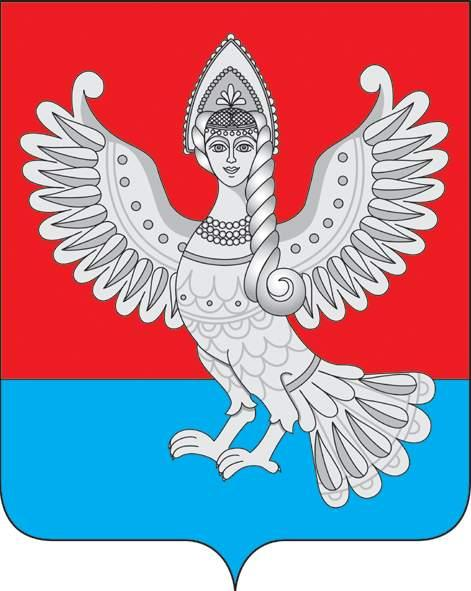  Муниципальное образование «Пучежское  городское  поселениеПучежского   муниципального района Ивановской области»Совет Пучежского городского поселенияТретьего созываРЕШЕНИЕ   (ПРОЕКТ)от _____2017 г.                                                                                                       №____ОБ УТВЕРЖДЕНИИ ПРАВИЛ  БЛАГОУСТРОЙСТВА ТЕРРИТОРИИ ПУЧЕЖСКОГО ГОРОДСКОГО ПОСЕЛЕНИЯ
Во исполнение статьи 14 Федерального закона от 06.10.2003 N 131-ФЗ «Об общих принципах организации местного самоуправления в Российской Федерации», Совет Пучежского городского поселения  р е ш и л: 
      1. Утвердить Правила благоустройства    территории Пучежского городского поселения Пучежского муниципального района Ивановской Области» согласно приложению.
      2. Решение Совета Пучежского городского поселения от 30.03.2012 № 11 «Об                   утверждении  Правил санитарного содержания и благоустройства Пучежского городского поселения» - отменить.
           3. Настоящее решение разместить на официальном сайте Пучежского городского поселения.
       4. Настоящее решение вступает в силу с момента обнародования на территории Пучежского городского поселения.Глава  Пучежского городского поселения                                        Н.Ф.Ершов Приложение к 
решению Совета
Пучежского
городского поселения
от ___________ № __
Правила  (Проект)
 благоустройства территории Пучежского городского поселения Пучежского муниципального района1. Общие положения1.1. Правила благоустройства Пучежского городского поселения (далее - Правила) в соответствии с действующим законодательством устанавливают порядок организации благоустройства и озеленения территории Пучежского городского поселения, очистки и уборки его территории и обязательны для всех граждан и организаций.
1.2. Муниципальные правовые акты Пучежского городского поселения, регулирующие правоотношения в сфере благоустройства на территории Пучежского городского поселения, не должны противоречить требованиям настоящих Правил.
1.3. Проектирование и эксплуатация элементов благоустройства должны обеспечивать требования охраны здоровья человека (противопожарные, санитарно-гигиенические, конструктивные, технологические, планировочные требования, предотвращающие получение заболеваний и травм), исторической и природной среды, создают технические возможности беспрепятственного передвижения маломобильных групп населения по территории муниципального образования.
1.4. Для целей настоящих Правил используются следующие понятия:
1.4.1. Благоустройство территории - комплекс мероприятий по содержанию территории, а также по проектированию и размещению объектов благоустройства, направленных на обеспечение и повышение комфортности условий проживания граждан, поддержание и улучшение санитарного и эстетического состояния территории.
1.4.2. Городская среда — это совокупность природных, архитектурно-планировочных, экологических, социально-культурных и других факторов, характеризующих среду обитания на определенной территории и определяющих комфортность проживания на этой территории. 
1.4.3. Качество городской среды - комплексная характеристика территории и ее частей, определяющая уровень комфорта повседневной жизни для различных слоев населения.
1.4.4. Комплексное развитие городской среды – улучшение, обновление, трансформация, использование лучших практик и технологий на всех уровнях жизни поселения, в том числе развитие инфраструктуры, системы управления, технологий, коммуникаций между горожанами и сообществами. 
1.4.5. Общественные пространства - это территории муниципального образования, которые постоянно доступны для населения в том числе площади, набережные, улицы, пешеходные зоны, скверы, парки. Статус общественного пространства предполагает отсутствие платы за посещение. Общественные пространства могут использоваться резидентами и гостями муниципального образования в различных целях, в том числе для общения, отдыха, занятия спортом, образования, проведения собраний граждан, осуществления предпринимательской деятельности, с учетом требований действующего законодательства. 
1.4.6. Проект благоустройства - документация, содержащая материалы в текстовой и графической форме и определяющая проектные решения (в том числе цветовые) по благоустройству территории и иных объектов благоустройства;
1.4.7. Развитие объекта благоустройства - осуществление работ, направленных на создание новых или повышение качественного состояния существующих объектов благоустройства, их отдельных элементов.
1.4.8. Содержание объекта благоустройства - поддержание в надлежащем техническом, физическом, эстетическом состоянии объектов благоустройства, их отдельных элементов.
1.4.9. Субъекты городской среды - жители населенного пункта, их сообщества, представители общественных, деловых организаций, органов власти и других субъектов социально-экономической жизни, участвующие и влияющие на развитие населенного пункта. 
1.4.10. Твердое покрытие - дорожное покрытие в составе дорожных одежд.
1.4.11. Уборка территорий - виды деятельности, связанные со сбором, вывозом в специально отведенные места отходов производства и потребления, другого мусора, снега, мероприятия, направленные на обеспечение экологического и санитарно-эпидемиологического благополучия населения и охрану окружающей среды.
1.4.12. Брошенный (разукомплектованный) автотранспорт - транспортное средство (отдельные его агрегаты, автоприцеп), в том числе разукомплектованное, от которого собственник в установленном порядке отказался, не имеющее собственника или собственник которого неизвестен, нарушающее своим внешним видом и местом нахождения требования действующего законодательства в сфере обеспечения чистоты, порядка и благоустройства.
Дополнительными признаками такого транспортного средства являются: наличие видимых неисправностей, при которых эксплуатация транспортного средства запрещается, отсутствие отдельных агрегатов транспортного средства и другие характерные признаки брошенного или бесхозяйного транспортного средства.
1.4.13. Бункер-накопитель - стандартная емкость для сбора крупногабаритного и другого мусора объемом более 2,0 куб. м.
1.4.14. Территория индивидуальной застройки - группы индивидуальных жилых домов с отведенными территориями (земельными садово-огородными участками и/или палисадниками, надворными хозяйственными и иными постройками), участки регулярной малоэтажной застройки усадебного типа.
1.4.15. Карта-схема - документ, содержащий графическое изображение границ прилегающей территории, в отношении которой заключено соглашение (договор) о благоустройстве территории, и расположенных на ней объектов благоустройства.
1.4.16. Контейнер - стандартная емкость для сбора твердых коммунальных отходов, мусора объемом до 2,0 куб. м.
1.4.17. Ливневая канализация - инженерное сооружение, включающее систему трубопроводов, коллекторов, каналов и сооружений на них для пропуска (сброса, приема и отведения) сточных вод: производственных вод от полива, мытья улиц и транспортных машин; отвода поверхностных вод с территорий предприятий, учреждений, организаций и из систем внутренних водостоков зданий; приема воды из дренажных систем; приема производственных вод, допускаемых к пропуску без специальной очистки.
1.4.18. Малые архитектурные формы - искусственные элементы городской и садово-парковой среды (скамьи, урны, беседки, ограды, садовая, парковая мебель, светильники, беседки, вазоны для цветов, скульптуры, площадки для отдыха, игр детей, занятия спортом, хозяйственных нужд и т.д.), используемые для дополнения художественной композиции и организации открытых пространств.
1.4.19. Мусор - мелкие неоднородные сухие или влажные отходы.
1.4.20. Несанкционированная свалка отходов - территория, используемая, но не предназначенная для размещения на ней отходов.
1.4.21. Общественные туалеты - сооружения (стационарные, передвижные, биотуалеты и т.п.), отвечающие санитарно-гигиеническим требованиям, с соответствующим оборудованием и инвентарем (урны, туалетная бумага, электро- или бумажные полотенца, крючки для верхней одежды и т.д.) и предназначенные для оказания санитарно-гигиенических услуг населению как на платной, так и бесплатной основе.
1.4.22. Объект улично-дорожной сети - элемент транспортной инфраструктуры города, располагающийся на территории общего пользования, определенной красными линиями, основным назначением которого является движение транспорта и пешеходов.
1.4.23. Объекты благоустройства территории - территории Пучежского городского поселения, на которых осуществляется деятельность по благоустройству: площадки, дворы, кварталы, функционально-планировочные образования, территории районов города и территориального общественного самоуправления (далее - ТОС), а также территории, выделяемые по принципу единой градостроительной регламентации (охранные зоны) или визуально-пространственного восприятия (площадь с застройкой, улица с прилегающей территорией и застройкой), другие территории Пучежского  городского поселения.
К объектам благоустройства на территории Пучежского городского поселения относятся: искусственные покрытия поверхности земельных участков, иные части поверхности земельных участков в общественно-деловых, жилых и рекреационных зонах, не занятые зданиями и сооружениями, в том числе площади, улицы, проезды, дороги, набережные, скверы, бульвары, аллеи, внутридворовые пространства, сады, парки, городские леса, лесопарки, пляжи, детские и спортивные площадки и площадки для выгула домашних животных; кладбища; зеленые насаждения, газоны; мосты, путепроводы, пешеходные тоннели, пешеходные тротуары, территории и капитальные сооружения станций (вокзалов) всех видов транспорта; гаражи, автостоянки, парковки, автозаправочные станции, моечные комплексы; технические средства регулирования дорожного движения; устройства наружного освещения и подсветки; береговые сооружения и их внешние элементы; фасады зданий, строений и сооружений, элементы их декора, а также иные внешние элементы зданий, строений и сооружений, в том числе порталы арочных проездов, кровли, крыльца, ограждения и защитные решетки, навесы, козырьки, окна, входные двери, балконы, наружные лестницы, эркеры, лоджии, карнизы, столярные изделия, ставни, водосточные трубы, наружные радиоэлектронные устройства, светильники, флагштоки, настенные кондиционеры и другое оборудование, пристроенное к стенам или вмонтированное в них, адресные таблицы (указатели наименования улиц, номера домов); заборы, ограды (временные ограждения зоны производства работ), ворота; малые архитектурные формы, уличная мебель и иные объекты декоративного и рекреационного назначения, в том числе произведения монументального декоративного искусства (скульптуры, обелиски, стеллы), памятные доски, фонтаны, бассейны, скамьи, беседки, эстрады, цветники; объекты оборудования детских и спортивных площадок; предметы праздничного оформления; сооружения (малые архитектурные формы) и временные нестационарные объекты, лотки, палатки, торговые ряды; отдельно расположенные объекты уличного оборудования, в том числе оборудованные посты контрольных служб, павильоны и навесы остановок общественного транспорта, малые пункты связи (включая телефонные будки), объекты для размещения информации и рекламы (включая тумбы, стенды, табло, уличные часовые установки и другие сооружения или устройства), общественные туалеты, урны и другие уличные мусоросборники; места, оборудование и сооружения, предназначенные для санитарного содержания территории, в том числе для сбора и вывоза мусора, отходов производства и потребления; рассматриваемые в качестве объектов благоустройства территории производственных объектов и зон, зон инженерной инфраструктуры, зон специального назначения, а также соответствующие санитарно-защитные зоны; наружная часть производственных и инженерных сооружений; иные объекты, в отношении которых действия субъектов права регулируются установленными законодательством правилами и нормами благоустройства.
1.4.24. Остановочные пункты общественного пассажирского транспорта - комплекс элементов обустройства, предназначенный для организации ожидания, высадки и посадки пассажиров маршрутных транспортных средств.
1.4.25. Отведенная территория - часть территории города, предоставленная в установленном порядке юридическим лицам, индивидуальным предпринимателям и гражданам на праве собственности, аренды, ином праве, предусмотренном действующим законодательством.
1.4.26. Отходы производства и потребления (далее - отходы) - вещества или предметы, которые образованы в процессе производства, выполнения работ, оказания услуг или в процессе потребления, которые удаляются, предназначены для удаления или подлежат удалению в соответствии с федеральным законодательством.
1.4.27. Парковка - специально обозначенное и при необходимости обустроенное и оборудованное место, являющееся в том числе частью автомобильной дороги и (или) примыкающее к проезжей части и (или) тротуару, обочине, эстакаде или мосту либо являющееся частью подэстакадных или подмостовых пространств, площадей и иных объектов улично-дорожной сети, зданий, строений или сооружений и предназначенное для организованной стоянки транспортных средств на платной основе или без взимания платы по решению собственника или иного владельца автомобильной дороги, собственника земельного участка либо собственника соответствующей части здания, строения или сооружения.
1.4.28. Подтопление - подъем уровня грунтовых вод, вызванный повышением горизонта вод в реках, иных водных объектах, затопление водой участка дороги, части территорий от атмосферных осадков, снеготаяния, некачественно уложенного асфальтобетонного покрытия дорог, тротуаров, сброса или утечки воды из инженерных систем и коммуникаций, неисправности либо нарушения правил обслуживания водоприемных устройств и сооружений поверхностного водоотвода, препятствующее движению пешеходов, автотранспорта, городского пассажирского транспорта.
1.4.29. Придомовая территория - территория, прилегающая к жилому зданию и находящаяся в общем пользовании проживающих в нем лиц, ограниченная по периметру жилыми зданиями, строениями, сооружениями или ограждениями. На придомовой территории в интересах лиц, проживающих в жилом здании, к которому она прилегает, размещаются детские площадки, места для отдыха, сушки белья, парковки автомобилей, зеленые насаждения и иные объекты общественного пользования.
1.4.30. Прилегающая территория - часть территории, примыкающая к отведенной и дополнительно закрепленная для благоустройства в порядке, предусмотренном настоящими Правилами.
1.4.31. Содержание территории - комплекс мероприятий, проводимых на отведенной и прилегающей территориях, связанных с уборкой территории, поддержанием в чистоте и проведением своевременного ремонта фасадов зданий, строений, сооружений, малых архитектурных форм, заборов и ограждений; содержанием строительных площадок, инженерных коммуникаций и их конструктивных элементов, зеленых насаждений, объектов транспортной инфраструктуры и иных объектов, являющихся объектами благоустройства.
1.4.32. Сточные воды - дождевые, талые, инфильтрационные, поливомоечные, дренажные воды, сточные воды централизованной системы водоотведения и другие воды, отведение (сброс) которых в водные объекты осуществляется после их использования или сток которых осуществляется с водосборной площади.
1.4.33. Стоянка автотранспорта (далее - автостоянка) - здание, сооружение (часть здания, сооружения) или специальная открытая площадка, предназначенные для хранения автомототранспортных средств.
1.4.34. Твердые коммунальные отходы (далее – ТКО) - отходы, образующиеся в жилых помещениях в процессе потребления физическими лицами, а также товары, утратившие свои потребительские свойства в процессе их использования физическими лицами в жилых помещениях в целях удовлетворения личных и бытовых нужд. К твердым коммунальным отходам также относятся отходы, образующиеся в процессе деятельности юридических лиц, индивидуальных предпринимателей и подобные по составу отходам, образующимся в жилых помещениях в процессе потребления физическими лицами.
1.4.35. Уборка территорий - вид деятельности, связанный со сбором, вывозом в специально отведенные места отходов производства и потребления, другого мусора, снега, а также иные мероприятия, направленные на обеспечение экологического и санитарно-эпидемиологического благополучия населения и охрану окружающей среды.
1.4.36. Городская улично-дорожная сеть (далее - УДС) - комплекс объектов, включающий в себя магистральные улицы общегородского значения различных категорий, магистральные улицы районного значения, улицы, дороги и проезды в зонах жилого, производственного и иного назначения, дороги и проезды на территориях природных комплексов, площади, мосты, эстакады, подземные переходы, разворотные площадки городских маршрутных транспортных средств и иные объекты.
1.4.37. Зеленые насаждения - древесная, древесно-кустарниковая, кустарниковая и травянистая растительность как искусственного, так и естественного происхождения.
1.4.38. Компенсационное озеленение - воспроизводство зеленых насаждений взамен уничтоженных или поврежденных.
1.4.39. Повреждение зеленых насаждений - механическое, химическое и иное повреждение надземной части и корневой системы зеленых насаждений, не влекущее прекращение роста.
1.4.40. Уничтожение зеленых насаждений - повреждение зеленых насаждений, повлекшее прекращение роста.
1.4.41. Газон - участок дворовой, придомовой или уличной территории, предназначенный для высадки (произрастания) травы, цветов, древесно-кустарниковой растительности, иных насаждений (растительности).
1.4.42. Земельный участок - часть поверхности земли, имеющая фиксированные границы, площадь, местоположение, правовой статус и другие характеристики, отражаемые в земельном кадастре и документах государственной регистрации.
1.4.43. Линия регулирования застройки - граница застройки, устанавливаемая при размещении зданий, строений и сооружений, с отступом от красной линии или от границ земельного участка.
1.4.44. Красная линия - граница, которая обозначает существующие, планируемые (изменяемые, вновь образуемые) границы территорий общего пользования. 
1.4.45. Объекты размещения отходов - специально оборудованные сооружения, предназначенные для размещения отходов (полигон, шламохранилище, в том числе шламовый амбар, хвостохранилище, отвал горных пород и другое) и включающие в себя объекты хранения отходов и объекты захоронения отходов.
1.4.46. Разрешение (ордер) на производство земляных работ - документ, устанавливающий право на производство земляных работ, в котором указываются технические характеристики, а также сроки начала и окончания производства работ с восстановленным внешним благоустройством.2. Требования к содержанию и благоустройству территории города2.1. Граждане и организации обязаны соблюдать чистоту, поддерживать порядок и принимать меры для сохранения объектов благоустройства на всей территории города, в том числе на территориях жилых домов индивидуальной застройки.
2.2. Благоустройство территории города заключается в проведении мероприятий, обеспечивающих:
2.2.1. Размещение площадок, контейнеров, урн в местах общего пользования для сбора и временного хранения отходов и мусора, соблюдение режимов уборки, мытья и дезинфекции данных объектов, своевременный вывоз в установленные места и размещение (утилизация, переработка) отходов и мусора, организацию раздельного сбора отходов потребления гражданами и организациями.
2.2.2. Благоустройство объектов улично-дорожной сети, инженерных сооружений (мостов, дамб, путепроводов и т.д.), объектов уличного освещения, малых архитектурных форм и других объектов благоустройства.
2.2.3. Поддержание в чистоте и исправном состоянии зданий, строений, сооружений и их элементов.
2.2.4. Выполнение работ по содержанию территории в пределах нормативных санитарно-защитных зон, соблюдению установленных санитарных норм в местах захоронения (кладбищах), парках, пляжах, рынках, лечебно-профилактических учреждениях, единичных работ во время проведения массовых городских мероприятий.
2.2.5. Уборку, полив, подметание территории города, в зимнее время года - уборку и вывоз снега, обработку объектов улично-дорожной сети противогололедными препаратами, очистку от мусора родников, ручьев, канав, лотков, ливневой канализации и других водопроводных устройств.
2.2.6. Озеленение городских территорий, а также содержание зеленых насаждений, в том числе кошение травы, обрезку деревьев и кустарников.
2.2.7. Предотвращение загрязнения территории города жидкими, сыпучими и иными веществами при их транспортировке, выноса грязи на улицы города машинами, механизмами, иной техникой с территории производства работ и грунтовых дорог, организацию мойки транспортных средств в специально оборудованных местах.
2.2.8. Проведение иных мероприятий в сфере благоустройства, предусмотренных действующим законодательством.
2.3. Граждане, индивидуальные предприниматели, организации любых организационно-правовых форм, находящиеся на территории Пучежского городского поселения, обязаны:
2.3.1. Содержать принадлежащие им на праве собственности, ином законном праве здания, включая жилые дома, сооружения в соответствии с требованиями законодательства Российской Федерации, в том числе в области обеспечения санитарно-эпидемиологического благополучия населения, технического регулирования, пожарной безопасности, защиты прав потребителей.
2.3.2. Бережно относиться к объектам благоустройства всех форм собственности, расположенным на территории города.
2.3.3. Выполнять благоустройство земельных участков, находящихся в их собственности или закрепленных за ними на иных правовых основаниях.
2.4. Граждане, индивидуальные предприниматели, организации любых организационно-правовых форм, находящиеся на территории Пучежского городского поселения, имеют право:
2.4.1. Производить ремонтные и строительные работы, оказывающие прямое или косвенное влияние на благоустройство территории города, в порядке и на условиях, установленных действующим законодательством.
2.4.2. Участвовать в социально значимых работах, выполняемых в рамках решения органами местного самоуправления города вопросов организации благоустройства, объединяться для проведения работ по содержанию территорий.
2.4.3. Получать информацию уполномоченных органов по вопросам содержания и благоустройства территории города.
2.4.4. Участвовать в смотрах, конкурсах, иных массовых мероприятиях по содержанию территории города.
2.5. На всей территории Пучежского городского поселения запрещается:
2.5.1. Сброс, складирование, размещение отходов и мусора, в том числе образовавшихся во время ремонта, снега, грунта вне специально отведенных для этого мест.
2.5.2. Сжигание мусора, листвы, деревьев, веток, травы, бытовых и промышленных отходов, разведение костров на придомовых территориях многоквартирных домов, прибрежных территориях водоемов, в парках, скверах, включая внутренние территории предприятий и жилых домов индивидуальной застройки.
2.5.3. Сброс неочищенных сточных вод в водоемы и ливневую канализацию, на рельеф.
2.5.4. Перевозка грунта, мусора, сыпучих строительных материалов, легкой тары, листвы, спила деревьев без покрытия их брезентом или другим материалом, исключающим загрязнение дорог и причинение транспортируемыми отходами вреда здоровью людей и окружающей среде.
2.5.5. Размещение объектов различного назначения и автотранспорта на газонах, цветниках, детских, спортивных площадках, в арках зданий, на тротуарах.
2.5.6. Размещение автотранспорта на загрузочных площадках мест для сбора и временного хранения ТКО.
2.5.7. Торговля в не установленных для этого местах на обочинах автомобильных дорог общего пользования, газонах, тротуарах, остановках общественного транспорта и других неустановленных местах.
2.5.8. Самовольная установка временных нестационарных объектов.
2.5.9. Мойка транспортных средств вне специально отведенных для этого мест.
2.5.10. Стоянка брошенных (разукомплектованных) транспортных средств независимо от места их расположения, кроме специально отведенных для стоянки мест.
2.5.11. Производство работ по ремонту транспортных средств, механизмов во дворах многоквартирных домов, а также любых ремонтных работ, сопряженных с шумом, выделением и сбросом вредных веществ, превышающих установленные нормы (отработанные газы, горюче-смазочные материалы и пр.), вне специально отведенных для этого мест.
2.5.12. Разлив (слив) жидких бытовых и промышленных отходов, технических жидкостей (нефтепродуктов, химических веществ и т.п.) на рельеф местности, в сети ливневой канализации, а также в сети фекальной канализации в неустановленных местах.
2.5.13. Сброс снега и мусора в дождеприемные колодцы ливневой канализации.
2.5.14. Складирование на срок более 15 дней на землях общего пользования строительных материалов (плиты перекрытия, песок, дресва, щебень, поддоны, кирпич и др.), угля, дров.
2.5.15. Возведение и установка блоков и иных ограждений территорий, препятствующих проезду специального транспорта.
2.5.16. Захламление, загрязнение отведенной и прилегающей территории, территорий общего пользования.
2.5.17. Повреждение и уничтожение объектов и элементов благоустройства.
2.5.18. Самовольная установка и размещение рекламы, афиш, объявлений и указателей.
2.6. Планировка и застройка территории города, формирование жилых и рекреационных зон, разработка проектных решений на новое строительство и реконструкцию зданий, сооружений и их комплексов, элементов благоустройства осуществляется с учетом потребностей инвалидов и других маломобильных категорий граждан (людей пожилого возраста, инвалидов с нарушениями опорно-двигательного аппарата, слуха, дефектами зрения и т.д.).3. Организация содержания и благоустройства территории города3.1. Настоящие Правила устанавливают порядок участия собственников зданий (помещений в них) и сооружений в благоустройстве прилегающих территорий, организации благоустройства городского поселения (включая освещение улиц, озеленение территории, установку указателей с наименованиями улиц и номерами домов, размещение и содержание малых архитектурных форм) и содержании объектов благоустройства.
3.2. Граждане, индивидуальные предприниматели, организации любых организационно-правовых форм, находящиеся на территории Пучежского городского поселения, обязаны осуществлять очистку и уборку принадлежащих им на праве собственности земельных участков.
3.3. Организацию очистки и уборки территорий, не являющихся собственностью граждан и организаций, осуществляют органы местного самоуправления Пучежского городского поселения в соответствии с установленными полномочиями.
3.4. Уборка городских территорий на улицах с интенсивным движением транспорта проводится в ночное время с 23 часов до 7 часов, а в случае обстоятельств непреодолимой силы (чрезвычайные ситуации, стихийные бедствия и др.) - круглосуточно.
3.5. Уборка придомовых территорий, мест массового пребывания людей (подходы к вокзалам, территории рынков, торговые зоны и др.) производится по мере необходимости в течение всего рабочего дня.
3.6. Вывоз скола асфальта при проведении дорожно-ремонтных работ производится организациями, проводящими работы: на главных улицах города - незамедлительно (в ходе работ), на остальных улицах и во дворах - в течение суток.
3.7. Уборка отходов от сноса (обрезки) зеленых насаждений осуществляется гражданами или организациями, производящими работы по сносу (обрезке) данных зеленых насаждений.
Вывоз отходов от сноса (обрезки) зеленых насаждений производится в течение рабочего дня с территорий вдоль основных улиц и магистралей и в течение суток - с улиц второстепенного значения и дворовых территорий.
3.8. Упавшие деревья удаляются собственником (пользователем) отведенной (прилегающей) территории немедленно с проезжей части дорог, тротуаров, от токонесущих проводов, фасадов жилых и производственных зданий.
3.9. Не допускается складирование спила, упавших деревьев, веток, опавшей листвы и смета на площадках для сбора и временного хранения ТКО.4. Виды работ по благоустройству и периодичность
их выполнения4.1. Работы по содержанию объектов благоустройства включают:
4.1.1. Осмотр элементов благоустройства (ограждений, зеленых насаждений, бордюров, пешеходных дорожек, малых архитектурных форм, устройств наружного освещения и подсветки и т.д.), расположенных на соответствующей территории, для своевременного выявления неисправностей и иных несоответствий требованиям нормативных актов.
4.1.2. Исправление повреждений отдельных элементов благоустройства при необходимости.
4.1.3. Мероприятия по уходу за деревьями и кустарниками, газонами, цветниками (полив, стрижка газонов и т.д.), иными зелеными насаждениями по установленным нормативам.
4.1.4. Проведение санитарной очистки канав, труб, дренажей, предназначенных для отвода ливневых и грунтовых вод, от отходов и мусора один раз весной и далее по мере накопления (от двух до четырех раз в сезон).
4.1.5. Очистку, окраску и (или) побелку малых архитектурных форм и элементов внешнего благоустройства (оград, заборов, газонных ограждений и т.п.) по мере необходимости с учетом технического и эстетического состояния данных объектов, но не реже одного раза в год.
4.1.6. Оборудование и восстановление контейнерных площадок в соответствии с санитарными правилами и нормами.
4.1.7. Очистку мусоросборников, урн ежесуточно, их мойку и дезинфекцию один раз в месяц (в теплое время года), окраску - не реже одного раза в год, а металлических мусоросборников и урн - не менее двух раз в год (весной и осенью).
4.1.8. Сбор и вывоз отходов.
4.1.9. Ежедневную уборку территории (мойка, полив, подметание, удаление мусора, снега, наледи, проведение иных технологических операций для поддержания объектов благоустройства в чистоте).
4.1.10. Иные работы, производство которых предусматривается действующим законодательством.
4.2. Работы по ремонту (текущему, капитальному) объектов благоустройства включают:
4.2.1. Восстановление и замену покрытий дорог, проездов, тротуаров и их конструктивных элементов по мере необходимости.
4.2.2. Установку, замену, восстановление малых архитектурных форм и их отдельных элементов по мере необходимости.
4.2.3. Ремонт и восстановление разрушенных ограждений и оборудования спортивных, хозяйственных площадок и площадок для отдыха граждан по мере необходимости.
4.2.4. Восстановление объектов наружного освещения, окраску опор наружного освещения и контактной сети по мере необходимости, но не реже одного раза в два года.
4.2.5. Снос сухих, аварийных и потерявших декоративный вид деревьев и кустарников с корчевкой пней, посадку деревьев и кустарников, подсев газонов, санитарную обрезку растений, удаление поросли, стрижку и кронирование живой изгороди, лечение ран при необходимости.
4.2.6. Иные работы, производство которых предусматривается действующим законодательством.
4.3. Работы по созданию новых объектов благоустройства включают:
4.3.1. Ландшафтные работы: устройство покрытий поверхности (в том числе с использованием тротуарной плитки), дорожек, автостоянок, площадок, ограждений, установку малых архитектурных форм (скульптурно-архитектурных композиций, монументально-декоративных композиций, в том числе с использованием природного камня, устройство цветников и газонов, декоративных водоемов, монументов, устройств для оформления мобильного и вертикального озеленения, водных устройств и т.п.) и элементов внешнего благоустройства (оград, заборов, газонных ограждений и т.п.).
4.3.2. Работы по созданию озелененных территорий: посадку деревьев и кустарников, создание живых изгородей и иные работы в соответствии с проектной документацией, разработанной, согласованной и утвержденной в установленном порядке.
4.3.3. Мероприятия по созданию объектов наружного освещения и художественно-светового оформления города.
4.3.4.Иные мероприятия.
4.4. Установление характера вида работ по благоустройству (текущий, капитальный) производится на основании нормативных документов, действующих в соответствующих сферах благоустройства.
4.5. Выполнение работ, связанных с нарушением внешнего благоустройства на территории Пучежского городского поселения (разрытием грунта, вскрытием дорожных покрытий и т.д.), осуществляется в соответствии с требованиями нормативных правовых актов, регламентирующими выполнение строительных и ремонтных работ.
4.6. Работы по благоустройству, предметом которых являются зеленые насаждения, производятся с соблюдением требований, установленных Положением о порядке вырубки зеленых насаждений и оплате восстановительной стоимости зеленых насаждений на территории муниципального образования «Пучежского городское поселение», утвержденным Советом Пучежского городского поселения, а также требований иных нормативных правовых актов, регламентирующих выполнение указанных работ.
4.7. Работы по содержанию и уборке придомовых территорий проводятся в объеме и с периодичностью не менее установленной Правилами и нормами технической эксплуатации жилищного фонда, утвержденными постановлением Государственного комитета Российской Федерации по строительству и жилищно-коммунальному комплексу от 27.09.2003 № 170.
4.8. Виды работ по капитальному ремонту, ремонту, содержанию объектов благоустройства, относящихся к составу объектов улично-дорожной сети, определены Классификацией работ по капитальному ремонту и содержанию автомобильных дорог общего пользования и искусственных сооружений на них, утвержденной Министерством транспорта Российской Федерации.
Вид, сроки и состав дорожных работ по каждому объекту улично-дорожной сети устанавливают на основании ведомостей дефектов, диагностики, инженерных изысканий, проектной документации и других документов, содержащих оценку фактического состояния объектов.
4.9. Установленный перечень видов работ по благоустройству и их периодичности не является исчерпывающим, и при благоустройстве городских территорий допускается применение иных видов работ и их периодичности, соответствующих требованиям нормативных правовых актов, не ухудшающих существующее благоустройство территории.5. Правила эксплуатации объектов благоустройства5.1. Уборка территории города в зимний период5.1.1. Зимняя уборка проезжей части улиц и проездов осуществляется в соответствии с настоящими Правилами, ГОСТами, иными правовыми актами, устанавливающими требования к эксплуатационному состоянию автомобильных дорог.
5.1.2. Период зимней уборки устанавливается с 1 ноября по 15 апреля. В случае резкого изменения погодных условий сроки начала и окончания зимней уборки корректируются муниципальным правовым актом администрации Пучежского муниципального района.
5.1.3. Организации, отвечающие за уборку городских территорий, в срок до 1 октября обеспечивают готовность к периоду зимней уборки, в том числе готовность уборочной техники, заготовку, складирование необходимого количества противогололедных препаратов, готовность мест для приема снега.
5.1.4. Убираемый снег должен вывозиться в специально отведенные администрацией Пучежского муниципального района для этих целей места.
5.1.5. Технология и режимы производства уборочных работ на городских территориях должны обеспечить беспрепятственное движение транспортных средств и пешеходов независимо от погодных условий.
5.1.6. К первоочередным мероприятиям зимней уборки территории города относятся:
5.1.6.1. Сгребание и подметание снега.
5.1.6.2. Обработка проезжей части дорог, тротуаров противогололедными материалами.
5.1.6.3. Формирование снежного вала для последующего вывоза.
5.1.6.4. Выполнение разрывов в валах снега на перекрестках, у остановок общественного пассажирского транспорта, подъездов к административным и общественным зданиям, выездов с внутриквартальных территорий и т.п.
5.1.7. К мероприятиям второй очереди относятся:
5.1.7.1. Удаление снега (вывоз).
5.1.7.2. Зачистка лотковой зоны после удаления снега с проезжей части.
5.1.7.3. Скалывание льда и уборка снежно-ледяных образований.
5.1.8. Обработка проезжей части городских дорог противогололедными материалами должна осуществляться в соответствии с требованиями ГОСТ Р 50597-93 «Автомобильные дороги и улицы. Требования к эксплуатационному состоянию, допустимому по условиям обеспечения безопасности дорожного движения» и ОДМ «Руководство по борьбе с зимней скользкостью на автомобильных дорогах» (утверждены распоряжением Минтранса РФ от 16.06.2003 № ОС-548-р), с выдержкой 20 - 40 минут с момента начала снегопада для образования слоя снега, достаточного для закрепления в нем противогололедных материалов.
5.1.9. На зимний период необходимо предусматривать круглосуточное дежурство машин-распределителей твердых реагентов и плужно-щеточных снегоочистителей.
5.1.10. Все машины для распределения противогололедных материалов, находящиеся на круглосуточном дежурстве, закрепляются для работы за определенными улицами и проездами (маршрутные графики работы); копия маршрутного графика выдается водителю вместе с путевым листом.
Время, необходимое на сплошную обработку противогололедными материалами всей территории, обслуживаемой одним предприятием, не должно превышать четырех часов с момента начала снегопада.
5.1.11. С началом снегопада в первую очередь обрабатываются противогололедными материалами наиболее опасные для движения транспорта участки улиц - крутые спуски и подъемы, мосты, эстакады, пересечения дорог в одном уровне, остановки общественного транспорта и другие места, где может потребоваться экстренное торможение. В каждом предприятии, занимающемся зимней уборкой дорог, должен быть перечень участков улиц, требующих первоочередной обработки противогололедными материалами, согласованный с подразделениями ГИБДД.
5.1.12. По окончании обработки наиболее опасных для движения транспорта мест необходимо приступить к сплошной обработке проезжей части противогололедными материалами. Данная операция начинается с первой от бортового камня полосы движения транспорта, по которой проходят маршруты движения пассажирского транспорта.
5.1.13. В технологическом цикле «посыпка-подметание» доли той и другой операций должны быть равными (количество обработанных реагентами площадей должно соответствовать количеству подметенных).
Механизированное подметание проезжей части должно начинаться при высоте рыхлой снежной массы на дорожном полотне 2,5 - 3 см, что соответствует 5 см свежевыпавшего неуплотненного снега.
При длительном снегопаде циклы механизированного подметания проезжей части осуществляются после каждых 5 см свежевыпавшего снега.
5.1.14. Время, необходимое на одноразовое сгребание, подметание всех улиц и проездов, обслуживаемых одним предприятием, не должно превышать четырех часов.
5.1.15. При непрекращающемся снегопаде количество технологических циклов (подсыпка-подметание) повторяют необходимое количество раз, но не менее трех. По окончании производят завершающее подметание дорожного покрытия.
5.1.16. Снег, счищаемый с проезжей части улиц и проездов, а также с тротуаров, сдвигается к краю проезжей части улиц и проездов для временного складирования снежной массы.
Формирование снежных валов не допускается:
- на пересечениях всех дорог и улиц и проездов в одном уровне и вблизи железнодорожных переездов, в зоне треугольника видимости;
- ближе 5 м от пешеходного перехода;
- ближе 20 м от остановочного пункта общественного транспорта;
- на участках дорог, оборудованных транспортными ограждениями или повышенным бордюром;
- на тротуарах.
5.1.17. Уборку снега с тротуаров и пешеходных дорожек следует осуществлять сразу после окончания снегопада или метели.
5.1.18. Снегоуборочные работы (механизированное подметание и ручная зачистка) на тротуарах, пешеходных дорожках и остановочных пунктах начинаются сразу по окончании снегопада. При длительных интенсивных снегопадах циклы снегоочистки и обработки противогололедными материалами должны повторяться после каждых 5 см выпавшего снега.
В период гололеда тротуары и другие пешеходные зоны на территории города должны обрабатываться противогололедными материалами. Время на обработку всей площади тротуаров не должно превышать 48 часов.
5.1.19. Тротуары и лестничные сходы мостовых сооружений должны быть очищены на всю ширину до покрытия от свежевыпавшего или уплотненного снега (снежно-ледяных образований).
В период снегопада тротуары и лестничные сходы мостовых сооружений должны обрабатываться противогололедными материалами и расчищаться проходы для движения пешеходов.
5.1.20. Запрещается применение твердых и жидких химических реагентов в качестве противогололедного материала на тротуарах, посадочных площадках остановок городского пассажирского транспорта, в парках, скверах, дворах и прочих пешеходных зонах.
5.1.21. Очистка кровель и козырьков жилых домов, зданий, сооружений, строений от снега и наледи должна производиться не реже одного раза в месяц. Удаление снежных и ледяных наростов на карнизах, крышах, козырьках, балконах, водосточных трубах и иных выступающих конструкциях жилых домов, зданий, сооружений, строений производится своевременно, по мере возникновения угрозы пешеходам, жилым домам, зданиям, сооружениям, строениям, с вывозом сброшенных снега и ледяных наростов с пешеходных дорожек, проездов, тротуаров в течение суток в специально отведенные для этих целей места.
Накопление снега на кровлях более 30 сантиметров не допускается. Очистка крыш от снега при слое снега более 30 см и от снежных и ледяных образований при наступлении оттепели должна производиться в кратчайшие сроки.
Очистка крыш от снега и наледи, удаление снежных и ледяных наростов допускаются только в светлое время суток. Перед проведением этих работ необходимо провести охранные мероприятия (ограждение, дежурные), обеспечивающие безопасность граждан, лиц, осуществляющих эти работы, и транспортных средств, а также сохранность деревьев, кустарников, воздушных линий уличного электроосвещения, средств размещения информации, светофорных объектов, дорожных знаков, линий связи и других объектов.
Восстановление объектов, поврежденных во время сброса снега и удаления снежных и ледяных образований, производится за счет лица, причинившего повреждение.
5.1.22. Территории общего пользования в зимний период должны быть убраны от снега и посыпаны противогололедными материалами. Малые архитектурные формы, а также пространство вокруг них и подходы к ним должны быть очищены от снега и наледи.
5.1.23. При уборке территорий общего пользования допускается временное складирование снега, не содержащего химических реагентов, на заранее подготовленные для этих целей площадки при условии обеспечения сохранности зеленых насаждений и оттока талых вод.
5.1.24. Обязанность по уборке и вывозу снега из лотковой зоны проезжей части возлагается на организации, осуществляющие уборку проезжей части дороги (улицы, проезда).
5.1.25.Запрещается:
5.1.25.1. Выдвигать или перемещать на проезжую часть дорог, улиц и проездов снег, счищаемый с внутриквартальных, придомовых территорий, территорий организаций, предприятий, учреждений, строительных площадок.
5.1.25.2. Осуществлять переброску и перемещение загрязненного снега, а также сколов льда на газоны, цветники, кустарники и другие зеленые насаждения.
5.1.25.3. Складировать снег к стенам зданий и на трассах тепловых сетей.
5.1.26. Собственники, владельцы и пользователи зданий, сооружений, строений обязаны систематически производить очистку от снега и наледи и обработку противогололедными материалами прилегающих территорий, подходов и входов в здания, сооружения, строения.
5.1.27. При уборке внутриквартальных проездов и придомовых территорий в первую очередь должны быть расчищены пешеходные дорожки, проезды во дворы и подъезды к местам размещения контейнеров для сбора отходов производства и потребления.
Ликвидация зимней скользкости производится путем обработки тротуаров и придомовых территорий противогололедными материалами. В первую очередь следует обрабатывать тротуары и дворовые переходы с уклонами и спусками и участки с интенсивным пешеходным движением.
Собираемый из дворов и внутриквартальных проездов снег разрешается складировать на придомовой и внутриквартальной территориях таким образом, чтобы оставались свободные места для проезда транспортных средств и прохода граждан, не допуская при этом повреждения зеленых насаждений. Площадки для складирования снега должны подготавливаться заблаговременно. С этих участков должен быть обеспечен отвод талых вод в сеть ливневой канализации. При отсутствии возможности организации таких площадок снег должен вывозиться.
5.1.28. После таяния снега производится очистка тротуаров, внутриквартальных, придомовых и прилегающих территорий, территорий общего пользования от загрязнений, образовавшихся в зимний период.5.2. Уборка территории города в летний период5.2.1. Период летней уборки устанавливается с 16 апреля по 31 октября.
В случае резкого изменения погодных условий сроки начала и окончания летней уборки корректируются муниципальным правовым актом администрации Пучежского муниципального района.
5.2.2. Периодичность выполнения основных мероприятий по уборке определяется с учетом погодных условий и значимости (категорий) улиц.
5.2.3. В летний период уборки производятся следующие виды работ:
5.2.3.1. Очистка газонов, цветников и клумб от мусора, веток, листьев, сухой травы, отцветших соцветий и песка.
5.2.3.2. Зачистка лотковой зоны дорог от смета и мусора.
5.2.3.3. Подметание, мойка и поливка проезжей части дорог, тротуаров, придомовых территорий.
5.2.3.4. Очистка от грязи, мойка, покраска ограждений и бордюрного камня.
5.2.3.5. Уборка мусора с отведенных, прилегающих территорий.
5.2.3.6. Вывоз смета и мусора в места санкционированного складирования, обезвреживания и утилизации.
5.2.3.7.Скашивание травы.
5.2.3.8.Иные уборочные работы.
5.2.4.Подметание городских территорий производится:
5.2.4.1. Дорожных покрытий, осевых и резервных полос, магистралей, улиц и проездов с предварительным увлажнением дорожных покрытий - в дневное время с 8 часов до 21 часа, а на улицах с интенсивным движением транспорта - в ночное время.
5.2.4.2. Тротуаров - ежедневно до 7 часов и далее в течение дня по мере накопления загрязнений.
5.2.4.3. Придомовых территорий - ежедневно до 10 часов и далее в течение дня по мере необходимости.
5.2.4.4. Иных территорий - по мере накопления загрязнений с учетом необходимости обеспечения их чистоты.
5.2.5. Мойка проезжей части и тротуаров производится с 23 часов до 7 часов. При мойке проезжей части не допускается выбивание струей воды смета и мусора на тротуары, газоны, посадочные площадки, павильоны остановок городского пассажирского транспорта, близко расположенные фасады зданий, объекты торговли и т.д.
5.2.6. Остановочные пункты должны быть полностью очищены от грунтово-песчаных наносов, различного мусора и промыты. Уборка должна проводиться в часы наименьшего движения пешеходов и минимального скопления пассажиров.
5.2.7. Удаление смета (мусор, пыль, листва, песок) из лотковой зоны производится путем механизированного подметания специальным транспортом, а также сгребанием его в кучи механизмами или вручную с дальнейшей погрузкой смета в транспорт и вывозом в места санкционированного складирования, обезвреживания и утилизации.
5.2.8. Осевые, резервные полосы, обозначенные линиями регулирования, должны быть постоянно очищены от песка и различного мелкого мусора. Допустимый объем загрязнений, образующийся между циклами работы подметально-уборочных машин, не должен превышать 50 г на 1 кв. м площади покрытий.
Разделительные полосы, выполненные из железобетонных блоков, должны быть постоянно очищены от песка, грязи и мелкого мусора по всей поверхности. Разделительные полосы, выполненные в виде газонов, должны быть очищены от мусора, высота травяного покрова не должна превышать 15 см.
Металлические ограждения, дорожные знаки и указатели должны быть промыты.
5.2.9. Для исключения застоев дождевой воды крышки люков и патрубки дождеприемных колодцев должны постоянно очищаться от смета (мусор, пыль, листва, песок) и других загрязнений.
5.2.10. Высота травяного покрова не должна превышать 15 - 20 см.
5.2.11. Покос травы производится с последующим вывозом.
5.2.12. Очистка урн от мусора производится ежесуточно. Урны должны быть исправны и окрашены. Не допускается переполнение урн.
5.2.13. При производстве летней уборки запрещается:
5.2.13.1. Сбрасывать смет и мусор на зеленые насаждения, в смотровые колодцы инженерных сетей, реки и водоемы, на проезжую часть дорог и тротуары.
5.2.13.2. Разводить костры и сжигать мусор, листву, тару, отходы производства и потребления, за исключением срезания и организованного сжигания частей растений, зараженных карантинными вредителями и болезнями.
5.2.13.3. Откачивать воду на проезжую часть при ликвидации аварий на водопроводных, канализационных и тепловых сетях.
5.2.13.4. Вывозить смет (мусор, пыль, листва, песок) в не отведенные для этих целей места.
5.2.13.5. Перевозить грунт, мусор, жидкие массы, сыпучие, летучие и распыляющиеся вещества и материалы без покрытия брезентом или другим материалом, исключающим их просыпание по маршруту перевозки, и загрязнять территорию города.5.3. Содержание придомовых территорий многоквартирных домов

5.3.1. Содержание придомовых территорий осуществляется в соответствии с Правилами и нормами технической эксплуатации жилищного фонда.
5.3.2. Организация работ по содержанию и благоустройству придомовой территории производится собственниками помещений в многоквартирных домах либо лицами, уполномоченными собственниками.
5.3.3. Хранение и стоянка автотранспорта на придомовых и внутриквартальных территориях допускаются в один ряд и должны обеспечить беспрепятственное продвижение уборочной и специальной техники. Хранение и отстой грузового автотранспорта, в том числе частного, допускается только в гаражах, на автостоянках или автобазах.
5.3.4. Парковка автотранспорта организовывается по решению собственников помещений в многоквартирном доме, принятому на общем собрании таких собственников.
5.3.5. Парковки автотранспорта и автотранспорт не должны:
5.3.5.1. Размещаться на детских и спортивных площадках, в местах отдыха, на газонах.
5.3.5.2. Препятствовать пешеходному движению, проезду автотранспорта и специальных машин (пожарных, машин скорой помощи, аварийных, уборочных и др.).
5.3.6. Собственники помещений в многоквартирных домах или лица, осуществляющие управление многоквартирными домами, обеспечивают в темное время суток наружное освещение подъездов домов.
5.3.7. Многоквартирные дома, не имеющие канализации, должны быть оборудованы выгребными ямами для совместного сбора туалетных и помойных нечистот с непроницаемым дном, стенками и крышками с решетками, препятствующими попаданию крупных предметов в яму.
Оборудование и содержание выгребных ям осуществляют собственники помещений или лица, осуществляющие управление многоквартирным домом.
Жидкие нечистоты вывозятся по договорам или разовым заявкам организациями, имеющими специальный транспорт.
5.3.8. Собственники помещений в многоквартирных домах или лица, осуществляющие управление многоквартирными домами, осуществляют содержание прилегающих территорий в границах, установленных в соответствии с разделом 3 настоящих Правил.
5.3.9. При уборке придомовых территорий в зимний период:
5.3.9.1. Тротуары, придомовые территории и проезды очищаются от снега и наледи до асфальта, посыпаются песком или другими противогололедными материалами.
5.3.9.2. Счищаемый снег с придомовых территорий разрешается складировать на территориях дворов в местах, не препятствующих свободному вывозу отходов, проезду автотранспорта, специальных машин и движению пешеходов. Не допускается повреждение зеленых насаждений при складировании снега.
При складировании снега на придомовых территориях должен предусматриваться отвод талых вод.
5.3.10. При уборке придомовых территорий в летний период проезды и тротуары должны быть очищены от пыли и мусора.5.4. Содержание территорий индивидуальной застройки5.4.1. При осуществлении нового строительства либо реконструкции жилых домов индивидуальной и другой малоэтажной застройки ответственность за санитарное состояние прилегающей территории несут застройщики, землевладельцы.
5.4.2. При завершении строительства жилого дома индивидуальной застройки его собственник обязан восстановить нарушенные в процессе строительства подъездные пути и озеленение территории за свой счет.
5.4.3. Собственники жилых домов, а также иные лица, осуществляющие пользование ими (далее в тексте настоящего подраздела Правил - собственники жилых домов), на территориях индивидуальной застройки обязаны:
5.4.3.1. Обустроить выгреб для сбора жидких бытовых отходов в соответствии с требованиями законодательства, принимать меры для предотвращения переполнения выгреба.
5.4.3.2. Иметь адресные таблицы (указатели наименования улиц, номер дома) расположения жилых домов.
5.4.3.3. Обеспечить за счет собственных средств, в том числе путем заключения договоров со специализированными организациями, своевременный вывоз бытовых отходов, образованных в результате жизнедеятельности, на специально отведенные места.
5.4.3.4. Осуществлять иные мероприятия, проведение которых предусматривается действующим законодательством.
5.4.4. Собственникам жилых домов на территориях индивидуальной застройки запрещается:
5.4.4.1. Осуществлять сброс, накопление отходов и мусора в местах, не отведенных для этих целей.
5.4.4.2. Складировать мусор и отходы на прилегающей территории и прилотковой части, засыпать и засорять ливневую канализацию, ливнестоки, дренажные стоки.
5.4.4.3. Самовольно использовать земли за пределами отведенных собственнику жилого дома территорий под личные хозяйственные и иные нужды (складирование мусора, горючих материалов, удобрений, возведение построек, пристроек, гаражей, погребов и др.).
5.4.4.4. Самовольно устанавливать объекты (шлагбаумы, «лежачие полицейские» и др.) на территориях и дорогах общего пользования, препятствующие передвижению пешеходов, автотранспорта, в том числе машин скорой помощи, пожарных, аварийных служб, специализированной техники по вывозу отходов и др.
5.4.4.5. Загрязнять питьевые колодцы, нарушать правила пользования водопроводными колонками.
5.4.4.6. Изменять уровень рельефа путем отсыпки площадей для застройки индивидуальных жилых домов и прилегающей территории для исключения подтопления соседних территорий.
5.4.4.7. Допускать производство ремонта или мойки автомобилей, смены масла или технических жидкостей на прилегающей территории.
5.4.5. Палисадники. 
5.4.5.1. Устройство палисадника перед жилым домом возможно на улицах с усадебной застройкой, где в соответствии со сложившимися местными традициями жилые дома размещаются по красной линии жилых улиц, Допускается устройство палисадника по ширине земельного участка со стороны главного фасада жилого дома, выходящего на улицу. Ширина палисадника определяется с учетом категории улицы и не может превышать 3 м. 
5.4.5.2. Ограждение палисадника высотой до 1,5 м в виде декоративной изгороди должно быть легким и проницаемым для взгляда (из штакетника, решеток или сеток, а также кованых элементов некапитального типа, которое должно соответствовать эксплуатационным и современным эстетическим требованиям).
Рекомендуется устройство палисадников, где ограждением служит живая изгородь высотой до 1,5 метра, представляющая собой рядовую посадку (1 - 3 ряда) декоративных пород кустарников и деревьев, хорошо поддающихся формовке (стрижке).
5.4.5.3.Запрещается устройство палисадника:
- в реконструируемых районах города на улицах с большой транспортной нагрузкой, где требуется максимальное расширение проезжей части, следствием чего является приближение пешеходных тротуаров к красной линии;
- на улицах, имеющих ширину в пределах «красных» линий 15 м и менее;
- на улицах со сложившимся благоустройством без традиционных палисадников.
5.4.5.4 Обладатель палисадника обязан:
- использовать палисадник только для целей озеленения и улучшения эстетического восприятия;
- содержать палисадник в надлежащем состоянии;
- своевременно производить ремонт ограждения, садового инвентаря и оборудования;
- осуществлять другие мероприятия, предусмотренные настоящими правилами.
5.4.5.5.Запрещается:
- устройство ограждения палисадника, нарушающего пути следования пешеходов и транспорта, препятствующего проезду пожарных машин и другой спецтехники; 
- возводить вспомогательные строения в границах палисадника;
- захламлять, складировать дрова, пило- и стройматериалы, валить мусор, размещать транспортные средства, иную технику и оборудование на занятой палисадником территории;
- содержать на территории палисадника домашний скот и птицу;
- ухудшать условия эксплуатации жилищного фонда, наземных и подземных сооружений коммунальной инфраструктуры, безопасности движения транспорта и пешеходов, мешать работе наружного освещения;
- устройство отстойников в палисаднике.5.5.Содержание сетей ливневой канализации, смотровых
и ливневых колодцев, водоотводящих сооружений5.5.1. В целях сохранности коллекторов ливневой канализации устанавливается охранная зона - 2 (два) метра в каждую сторону от оси коллектора.
5.5.2. В пределах охранной зоны коллекторов ливневой канализации самовольно (без письменного согласования правообладателя, а в случаях, предусмотренных действующим законодательством, - без оформления иных документов, получения иных согласований) запрещается:
5.5.2.1.Производить земляные работы.
5.5.2.2. Повреждать сети ливневой канализации, взламывать или разрушать водоприемные люки.
5.5.2.3. Осуществлять строительство, устанавливать торговые, хозяйственные и бытовые сооружения.
5.5.2.4. Сбрасывать промышленные, бытовые отходы, мусор и иные материалы.
5.5.3. Сбросы стоков в сети ливневой канализации осуществляются только по согласованию с правообладателем ливневой канализации.
5.5.4. Организации, осуществляющие содержание и ремонт сетей ливневой канализации, обязаны содержать их в соответствии с техническими правилами и нормами.
5.5.5. Не допускается подтопление улиц, зданий, сооружений, образование наледей от утечки воды из-за неисправности водопроводных, канализационных сетей и сооружений, а также сброс, откачка или слив воды на газоны, тротуары, улицы и дворовые территории.
5.5.6. Решетки дождеприемных колодцев должны постоянно находиться в очищенном состоянии. Не допускаются засорение, заиливание решеток и колодцев, ограничивающие их пропускную способность. Профилактическое обследование смотровых и дождеприемных колодцев ливневой канализации и их очистка производятся не реже одного раза в год.
5.5.7. Коммуникационные колодцы, на которых разрушены крышки или решетки, должны быть в течение часа ограждены правообладателем сетей и заменены в плановом порядке.
5.5.8. При плановых работах на инженерных сетях сброс канализационных стоков производится в ближайшие колодцы фекальной канализации, водопроводной воды и воды из тепловых сетей - в ливневую канализацию (при ее наличии). Сброс воды на дорогу запрещается.
Ликвидация последствий утечек выполняется силами и за счет владельцев поврежденных инженерных сетей.5.6.Содержание садово-парковой мебели, садово-паркового оборудования и скульптуры.5.6.1. Объекты садово-парковой мебели, садово-паркового оборудования и скульптуры, в том числе фонтаны, парковые павильоны, беседки, мостики, ограды, ворота, навесы, вазоны и другие малые архитектурные формы, должны находиться в чистом и исправном состоянии.
5.6.2. В весенний период должны производиться плановый осмотр малых архитектурных форм, их очистка от старой краски, ржавчины, промывка, окраска, а также замена сломанных элементов.
5.6.3. Для содержания цветочных ваз и урн в надлежащем состоянии должны быть обеспечены:
5.6.3.1.Ремонт поврежденных элементов.
5.6.3.2.Удаление подтеков и грязи.
5.6.3.3. Удаление мусора, отцветших соцветий и цветов, засохших листьев.
5.6.4. Ограждения (металлические решетки) необходимо ремонтировать, очищать от старого покрытия и производить окраску по мере необходимости.
5.6.5. В зимний период элементы садово-парковой мебели, садово-паркового оборудования и скульптуры, а также подходы к ним должны быть очищены от снега и наледи.
5.7. Содержание некапитальных объектов5.7.1. Установка некапитальных объектов на территории Пучежского городского поселения осуществляется в установленном законодательством порядке.
5.7.2. Юридические и физические лица, индивидуальные предприниматели, которые являются правообладателями некапитальных объектов, обязаны:
5.7.2.1. Производить их ремонт и окраску.
5.7.2.2. Следить за сохранностью зеленых насаждений, газонов, бордюрного камня на прилегающей территории, содержать указанную территорию в соответствии с требованиями, установленными настоящими Правилами, иными нормативными правовыми актами в сфере благоустройства.
5.7.2.3. Устанавливать урны возле некапитальных объектов, очищать урны от отходов по мере необходимости, окрашивать урны не реже одного раза в год.
5.7.3. Правообладателям некапитальных объектов запрещается:
5.7.3.1. Самовольно возводить к временным сооружениям пристройки, козырьки, навесы и прочие конструкции.
5.7.3.2. Складировать тару, товары, детали, иные предметы бытового и производственного характера у некапитальных объектов и на их крышах, а также использовать некапитальные объекты, где осуществляется торговля, оказываются бытовые услуги и услуги общественного питания, под складские цели.
5.7.3.3. Загромождать противопожарные разрывы.5.8. Содержание средств наружной рекламы и информации5.8.1. Размещение средств наружной рекламы и информации на территории Пучежского городского поселения производится в соответствии с ГОСТ Р 52044-2003 «Наружная реклама на автомобильных дорогах и территориях городских и сельских поселений. Общие технические требования к средствам наружной рекламы. Правила размещения».
Запрещается размещение средств наружной рекламы и информации на деревьях, асфальтовом покрытии, а также на декоративных сквозных ограждениях территорий, газонов, дорог, зданий и сооружений, кроме плоскостных конструкций для афиш, объявлений и городской информации.
5.8.2. Проектная документация на средства наружной рекламы и информации должна соответствовать СНиП и другим нормативным документам, в том числе и ведомственным актам, регламентирующим деятельность органов и служб, согласующих размещение рекламной конструкции. Объем проектной документации должен включать в себя детальную проработку конструктивных элементов и узлов крепления, расчетов на прочность и ветровые нагрузки с указанием технических характеристик применяемых материалов, цветовое решение элементов конструкций, благоустройство территории.
Проектная документация на средства наружной рекламы должна иметь надпись главного инженера проекта (ГИП) о соответствии технических решений проекта требованиям санитарно-гигиенических, экологических, противопожарных норм и безопасности для жизни и здоровья людей. В случае если установка рекламной конструкции связана с выполнением видов работ по проектированию, строительству, реконструкции объектов капитального строительства, которые оказывают влияние на безопасность объектов капитального строительства, проектная документация должна быть выполнена организацией, имеющей свидетельство о допуске к соответствующим видам работ.
Расчеты на устойчивость к ветровым нагрузкам не требуются при разработке проектной документации на рекламную конструкцию, площадь которой менее 4 кв. м, кроме кронштейнов.
5.8.3. Рекламная конструкция должна быть выполнена из прочных материалов, стойких к коррозии, и соответствовать расчету на прочность и ветровые нагрузки. Конструктивные элементы должны быть скрыты или иметь эстетически проработанный вид, учитывая прохождение инженерных коммуникаций.
Разработка технических характеристик рекламной конструкции, ее чертежей с детальной проработкой конструктивных элементов и узлов их крепления, выполнение расчетов на прочность и ветровые нагрузки, а также монтаж (установка) рекламной конструкции в случае, если перечисленные виды работ оказывают влияние на безопасность объектов капитального строительства, должны быть выполнены лицом, имеющим свидетельство о допуске на проведение соответствующих работ, выданное уполномоченным на то органом в установленном законом порядке.
5.8.4. Стационарные средства рекламной конструкции проектируются с учетом установки источников освещения.
Исключение составляют рекламные конструкции, подсветка которых технически затруднена или нецелесообразна, исходя из законных интересов жителей города.
В случае оборудования рекламной конструкции подсветкой световые приборы не должны оказывать слепящего действия на водителей транспортных средств и пешеходов, находящихся на проезжей части улицы. Владелец рекламной конструкции несет в установленном законом порядке ответственность за соблюдение санитарно-гигиенических, экологических и иных требований, в том числе норм допустимости проникновения световых лучей внутрь помещений, при установке внешних источников света вблизи окон жилых зданий.
При проектировании, изготовлении, монтаже и эксплуатации светотехнического оборудования рекламной конструкции должны выполняться установленные законодательством требования к светотехническим и электрическим характеристикам оборудования.
Для освещения рекламной конструкции должны использоваться световые приборы промышленного изготовления, обеспечивающие выполнение требований электро- и пожаробезопасности. Крепление светового прибора должно обеспечивать его надежное соединение с конструкцией и выдерживать ветровую и снеговую нагрузку, вибрационные и ударные воздействия.
Подключение светотехнического оборудования для подсвечивания рекламной конструкции может производиться как по самостоятельным линиям (распределительным или от сети зданий), так и к сети уличного освещения - в зависимости от места размещения рекламоносителя. Вид подключения определяет энергоснабжающая организация с учетом резерва мощности системы.
Подключение к электросетям производится в соответствии с нормативными требованиями.
5.8.5. Рекламные конструкции не должны создавать помех для прохода пешеходов и механизированной уборки улиц и тротуаров. Размещение рекламной конструкции в пешеходных зонах должно быть согласовано со службами, производящими уборку данных территорий.
Не допускается размещение рекламных конструкций, являющихся источниками шума, вибрации, мощных световых, электромагнитных и иных излучений и полей, вблизи жилых помещений с нарушением установленных санитарных норм.
5.8.6. Монтажно-строительные и электромонтажные работы по установке и эксплуатации средств наружной рекламы и информации выполняются в соответствии с проектной документацией, с учетом прохождения подземных и наземных коммуникаций организациями, имеющими лицензии на проведение таких работ.
До начала монтажа рекламных конструкций, связанного с земляными работами, организация-заказчик на установку рекламной конструкции обязана оформить ордер на производство земляных работ в соответствии с установленным порядком.
5.8.7. Благоустройство места установки рекламной конструкции производится каждый раз после ее монтажа и демонтажа.
Расходы по благоустройству места установки рекламной конструкции несет лицо, на имя которого выдано разрешение на установку рекламной конструкции.
В срок не более 7 суток с момента монтажа (демонтажа) отдельно стоящих рекламных конструкций рекламораспространители обязаны восстановить благоустройство места установки рекламной конструкции: восстановить газоны, асфальтовое покрытие и т.п.
5.8.8. Фундаменты отдельно стоящих рекламных конструкций не должны выступать над уровнем земли и должны заглубляться на 15 - 20 сантиметров с последующим восстановлением газона, асфальтового покрытия.
В случаях, когда допускается установка рекламной конструкции без заглубления фундамента, основание должно быть покрыто облицовочным материалом или иным образом декорировано.
5.8.9. Смену изображений на рекламной конструкции необходимо производить без заезда автотранспорта на газоны.
5.8.10. Демонтаж рекламных установок необходимо производить вместе с их фундаментом с последующим восстановлением газона, асфальтового покрытия за счет владельца рекламной установки.
5.8.11. Рекламораспространитель несет ответственность за соблюдение правил безопасности при монтаже и эксплуатации его конструкций в соответствии с законодательством, отвечает за сохранность и внешний вид объекта как в целом, так и отдельных его частей.
5.8.12. Если техническое состояние рекламной конструкции представляет очевидную угрозу безопасности граждан и имуществу, владелец рекламной конструкции обязан произвести демонтаж конструкции незамедлительно после получения предписания.
5.8.13. Рекламораспространитель обязан осуществить демонтаж рекламной конструкции в случае прекращения ее эксплуатации, а также полностью восстановить место ее размещения после демонтажа.
5.8.14. Рекламораспространитель несет полную ответственность за монтаж, демонтаж, эксплуатацию, сохранность и внешний вид рекламной или информационной конструкции как в целом, так и ее отдельных частей, а также риск ее случайной гибели. Устранение дефектов внешнего вида конструкции должно происходить в срок от трех до десяти дней с момента возникновения.5.9. Содержание мест производства строительных работ5.9.1. Содержание строительных площадок и прилегающих к ним территорий, восстановление благоустройства после окончания ремонтных, строительных и иных видов работ возлагаются на собственника земельного участка либо лиц, владеющих (осуществляющих пользование) земельным участком на ином праве.
5.9.2. До начала строительных, ремонтных и иных видов работ (далее - работ) необходимо:
5.9.2.1. Установить по всему периметру территории строительной площадки сплошное ограждение.
5.9.2.2. Обеспечить общую устойчивость, прочность, надежность, эксплуатационную безопасность ограждения строительной площадки.
5.9.2.3. Следить за надлежащим техническим состоянием ограждения строительной площадки, его чистотой, своевременной очисткой от грязи, снега, наледи, информационно-печатной продукции.
5.9.2.4. Разместить при въезде на территорию строительной площадки информационный щит строительного объекта и содержать его в надлежащем состоянии.
5.9.2.5. Обеспечить временные тротуары для пешеходов (в случае необходимости).
5.9.2.6. Обеспечить наружное освещение по периметру строительной площадки.
5.9.2.7. Оборудовать благоустроенные подъезды к строительной площадке, внутриплощадочные проезды и пункты моек колес транспортных средств, исключающие вынос грязи и мусора на проезжую часть улиц (проездов).
5.9.2.8. Обеспечить вывоз снега, убранного с территории строительной площадки.
5.9.2.9. Обеспечить при производстве работ ежедневную уборку территории строительной площадки, подъездов к ней и тротуаров от грязи и мусора, снега, льда (учитывая период года).
5.9.2.10. Обеспечить при производстве работ сохранность действующих подземных инженерных коммуникаций, сетей наружного освещения, зеленых насаждений и малых архитектурных форм.
5.9.2.11. Восстановить разрушенные и поврежденные при производстве работ дорожные покрытия, зеленые насаждения, газоны, тротуары, откосы, малые архитектурные формы.
5.9.3. Строительные площадки огораживаются сплошным забором высотой 2 - 2,5 м. Ограждения должны быть изготовлены из железобетонных заборных плит, оцинкованного профнастила либо деревянного настила из обрезной доски, содержаться в чистоте и исправном состоянии и не иметь дефектов, сказывающихся на их эстетичном виде или прочности.
В тех случаях, когда строящийся объект располагается вдоль улиц, проездов, проходов, забор должен иметь козырек и деревянный тротуар под козырьком. Ширина настила пешеходного тротуара должна быть не менее 70 см.
В случае примыкания настила пешеходного тротуара непосредственно к дороге тротуар должен быть оборудован перилами с установкой защитного экрана со стороны проезжей части высотой не менее 1,0 м.
Строительные материалы, оборудование, автотранспорт и передвижные механизмы, подсобные помещения, бытовые вагончики для временного нахождения рабочих и служащих, места для временного хранения и накопления транспортных партий строительных отходов размещаются в пределах строительных площадок в соответствии с проектом организации строительства.
5.9.4. Строительные и другие хозяйствующие субъекты, ведущие текущий или капитальный ремонт зданий, размещают бытовые вагончики для временного нахождения в них рабочих и служащих на придомовых территориях или других местах, не мешающих движению транспорта и пешеходов.5.10. Содержание мест производства земляных, ремонтных и иных видов работ5.10.1. Работы, связанные с разрытием грунта или вскрытием дорожных покрытий (прокладка, реконструкция или ремонт подземных коммуникаций, забивка свай и шпунта, планировка грунта, буровые работы и другие работы), производятся только при наличии специального соответствующего разрешения (ордера) на право производства земляных работ, выданного администрацией Пучежского муниципального района.
Исключение составляют аварийные работы, которые проводятся владельцами сетей по телефонограмме или по уведомлению администрации Пучежского муниципального района с последующим оформлением ордера в 3-дневный срок.
5.10.2. В случае возникновения аварии инженерных сооружений и коммуникаций в результате повреждения или выхода из строя инженерных сооружений и коммуникаций (их части), повлекших либо могущих повлечь прекращение либо существенное снижение объемов ресурсов, качества ресурсов, нарушение нормальной работы и жизнедеятельности населения, производитель работ до начала производства земляных работ обязан незамедлительно:
- вызвать на место производства работ представителей организаций, эксплуатирующих действующие подземные коммуникации и сооружения;
- направить сообщение об аварии в ГИБДД Пучежского муниципального района в случае, если авария произошла на проезжей части улиц Пучежского городского поселения.
5.10.3. Ордер выдается непосредственно заказчику, производителю работ (по согласованию) на срок, предусмотренный проектной документацией, но не более чем 12 месяцев (с последующей пролонгацией), на внутриплощадные и внеплощадные работы отдельно, в пределах срока действия разрешения на строительство.
5.10.4. До начала земляных работ строительная организация вызывает на место представителей эксплуатационных служб, которые уточняют на месте положение своих коммуникаций и фиксируют в письменной форме особые условия производства работ.
5.10.5. Ордер на производство работ хранится на месте работ и предъявляется по первому требованию лиц, осуществляющих контроль за выполнением Правил.
5.10.6. В разрешении (ордере) устанавливаются сроки и условия производства работ, а также реквизиты заказчика (для физических лиц - ФИО, дата, месяц и год рождения, адрес проживания, контактный телефон; для должностных лиц - ФИО, должность, место работы с указанием реквизитов организации, для индивидуальных предпринимателей - ФИО, ИНН, ОГРНИП, адрес регистрации ИП, для юридических лиц - наименование, ИНН, ОГРН).
5.10.7. Прокладка напорных коммуникаций под проезжей частью магистральных улиц запрещается.
5.10.8. При реконструкции действующих подземных коммуникаций предусматриваются работы по их выносу из-под проезжей части магистральных улиц.
5.10.9. Прокладку подземных коммуникаций под проезжей частью улиц, проездами, а также под тротуарами разрешается осуществлять соответствующим организациям при условии восстановления проезжей части автодороги (тротуара) на полную ширину, независимо от ширины траншеи. При необходимости восстановление производится с заменой бортового камня.
5.10.10. В случае повреждения соседних или пересекаемых коммуникаций они немедленно восстанавливаются организацией, эксплуатирующей эти коммуникации, за счет средств организации, причинившей вред.
5.10.11. Котлованы и траншеи, разрабатываемые на улицах, проездах, во дворах, а также местах, где происходит движение людей или транспорта, ограждаются защитным ограждением.
5.10.12. При производстве работ на проезжей части улиц, дорогах и площадях с интенсивным или затрудненным движением транспорта и пешеходов грунт, асфальт и щебень в пределах траншеи вывозятся производителем работ в специально отведенное место. Работы в отвал на этих местах запрещаются.
5.10.13. В порядке, установленном органом местного самоуправления, выделяются земельные участки для временного складирования грунта, вывозимого с места проведения земляных работ. При этом такие участки по возможности выделяются не далее 200 м от места разрытия.
5.10.14. При производстве работ на улицах, застроенных территориях грунт немедленно вывозится.
5.10.15. Материалы, полученные от разборки дорожной одежды, временно складируются в пределах огражденного участка или вывозятся в специально отведенные места.
5.10.16. На построенной или капитально отремонтированной дороге прокладка подземных коммуникаций производится только бестраншейным (закрытым) способом, исключающим нарушение дорожного покрытия.
5.10.17. Сроки и место проведения капитального ремонта асфальтового покрытия дорог и улиц города согласуются с хозяйствующими субъектами, имеющими на балансе инженерные коммуникации.
5.10.18. Земляные работы, проводимые в зимний период, сдаются в установленные сроки представителю организации, выдавшей ордер, в «зимнем» варианте: с планировкой грунта на улицах, дорогах и тротуарах с усовершенствованным покрытием с подсыпкой песка и щебня. Организация, выполняющая работы, поддерживает в состоянии, пригодном для беспрепятственного проезда транспорта и прохода пешеходов, нарушенный участок дороги, тротуара весь зимний период.
5.10.19. В случае невозможности продолжения земляных работ и работ по благоустройству территории в связи с погодными условиями исполнитель направляет в администрацию Пучежского муниципального района письмо с просьбой приостановить действие ордера, провести мероприятия по приведению в порядок территории (планировка грунта на улицах, дорогах и тротуарах с усовершенствованным покрытием с подсыпкой песка и щебня), обеспечению безопасности движения транспорта и пешеходов.
5.10.20. Все разрушения и повреждения дорожных покрытий, озеленения и элементов благоустройства при производстве работ по прокладке подземных коммуникаций или других видов строительных работ ликвидируются в сроки, указанные в разрешении (ордере).
5.10.21. Восстановление нарушенного благоустройства производится с учетом площадей, нарушенных в результате устройства обходов перемещения техники в процессе производства работ, складирования грунта и строительных материалов, в соответствии с требованиями действующих строительных норм и правил.
5.10.22. Восстановление покрытия проезжей части улиц и дорог в местах интенсивного движения транспорта, пешеходов производится в течение суток после засыпки траншей и котлованов, в других местах - в течение двух суток или в сроки, предусмотренные ордером.
5.10.23. Восстановление газона (травяного покрова) - под грабли с обязательной посадкой травяного слоя.
5.10.24. В случае демонтажа бортового камня, он подлежит замене на новый аналогичного размера и в объемах нарушенного благоустройства.
5.10.25. При вскрытии асфальтобетонного покрытия вдоль дорог, тротуаров, внутриквартальных проездов восстановление асфальта производится на всю ширину дороги, тротуара, внутриквартального проезда. При необходимости - с заменой бортового камня.
5.10.26. Провалы, просадки грунта или дорожного покрытия, появившиеся по истечении 1-го года после проведения ремонтно-восстановительных работ, устраняются в течение суток организациями, получившими разрешения на производство работ.
5.10.27. Заказчик не оформляет окончательно актом приемку в эксплуатацию построенных коммуникаций и сооружений без предоставления подрядной организацией акта о восстановлении нарушенного благоустройства, в соответствии с которым работы по восстановлению нарушенных элементов благоустройства выполнены в полном объеме.
5.10.28. За не восстановленное нарушенное благоустройство на объекте ответственность несет заказчик.
5.10.29. При срыве сроков работ, указанных в ордере, по уважительным причинам, юридические лица и граждане за 5 дней до истечения срока разрешения обращаются в администрацию Пучежского муниципального района для продления ордера на производство работ. После устранения последствий проведения земляных работ, окончания восстановительных работ, юридические лица и граждане сдают по акту восстановленный участок.
5.10.30. Приемка земельного участка, предоставленного под земляные работы, производится специалистами только после завершения всего комплекса работ, связанных с разрытием и восстановлением конструкций дорожных одежд и элементов внешнего благоустройства, а также выполнения исполнительных схем инженерных коммуникаций, сетей и сооружений.
5.10.31. Приемка территории осуществляется с выходом на место и обязательным составлением акта, включающим фотоматериалы местности до начала производства земляных работ и после восстановления внешнего благоустройства.
5.10.32. При производстве работ запрещается:
- вскрывать дорожное покрытие и производить любые другие земляные работы на территории Пучежского городского поселения без оформления разрешения (ордера) на производство земляных работ, а также когда срок данного разрешения (ордера) истек;
- производить работы с отклонением от утвержденной проектной документации без согласования с проектной организацией и органами надзора, осуществляющими согласование без внесения соответствующих изменений в разрешение (ордер), а также производить работы с отклонением от условий согласования и выдачи разрешения, нарушать границы, сроки, указанные в разрешении;
- размещать надземные строения и сооружения на трассах существующих подземных сетей;
- заваливать землей, строительными материалами и мусором зеленые насаждения (газоны, деревья и кустарники), крышки люков смотровых колодцев и камер, водосточные решетки, лотки дождевой канализации;
- засыпать кюветы и водостоки, а также устраивать переезды через водосточные канавы и кюветы без оборудования подмостовых пропусков воды;
- повреждать существующие сооружения, зеленые насаждения и элементы благоустройства, приготовлять раствор и бетон непосредственно на проезжей части улиц;
- производить слив воды из колодцев, траншей, котлованов непосредственно на тротуары и проезжую часть улиц;
- оставлять на проезжей части и тротуарах, газонах землю и строительный мусор после окончания работ;
- занимать излишнюю площадь под складирование, ограждение работ сверх установленных границ;
- загромождать проходы и въезды во дворы, нарушать нормальный проезд транспорта и движение пешеходов;
- выезд автотранспорта со строительных площадок, мест производства аварийных, ремонтных и иных видов работ без очистки колес от налипшего грунта;
- движение строительных машин на гусеничном ходу по прилегающим к строительной площадке и не подлежащим последующему ремонту участкам улично-дорожной сети;
- выполнять в ночное время вблизи жилых домов сопровождающиеся шумом строительно-монтажные работы (механизированные земляные работы, забивка и вибропогружение свай, работа пневматического инструмента и другие работы), за исключением аварийных.5.11. Содержание площадокНа территории муниципального образования предусматриваются следующие виды площадок: для игр детей, отдыха взрослых, занятий спортом, установки мусоросборников, выгула и дрессировки собак, стоянок и парковок автомобилей. Размещение площадок в границах охранных зон зарегистрированных памятников культурного наследия и зон особо охраняемых природных территорий согласовывается с уполномоченными органами охраны памятников, природопользования и охраны окружающей среды.5.11.1. Детские площадки5.11.1.1 Детские площадки предназначены для игр и активного отдыха детей разных возрастов: преддошкольного (до 3 лет), дошкольного (до 7 лет), младшего и среднего школьного возраста (7 - 12 лет). Площадки организуются в виде отдельных площадок для разных возрастных групп или как комплексные игровые площадки с зонированием по возрастным интересам. Если плотность городской застройки позволяет, то для детей и подростков (12 - 16 лет) организуются спортивно-игровые комплексы (микроскалодромы, велодромы и т.п.) и оборудуются специальные места для катания на самокатах, роликовых досках и коньках.
5.11.1.2. Расстояние от окон жилых домов и общественных зданий до границ детских площадок дошкольного возраста принимается не менее 10 м, младшего и среднего школьного возраста - не менее 20 м, комплексных игровых площадок - не менее 40 м. Детские площадки для дошкольного и преддошкольного возраста размещают на участке жилой застройки, площадки для младшего и среднего школьного возраста, комплексные игровые площадки размещают на озелененных территориях микрорайона, спортивно-игровые комплексы и места для катания - в парках жилого района.
5.11.1.3. Площадки для игр детей на территориях жилого назначения размещают из расчета 0,5 - 0,7 кв. м на 1 жителя. Размеры и условия размещения площадок устанавливаются в зависимости от возрастных групп детей и места размещения жилой застройки в городе.
5.11.1.4.. Площадки для детей преддошкольного возраста имеют незначительные размеры (50 - 75 кв. м), размещаются отдельно или совмещаются с площадками для тихого отдыха взрослых - в этом случае общую площадь площадки устанавливают не менее 80 кв. м.
5.11.1.5. Оптимальный размер игровых площадок устанавливается: для детей дошкольного возраста - 70 - 150 кв. м, школьного возраста - 100 - 300 кв. м, комплексных игровых площадок - 900 - 1600 кв. м. При этом возможно объединение площадок дошкольного возраста с площадками отдыха взрослых (размер площадки - не менее 150 кв. м).
5.11.1.6. В условиях исторической или высокоплотной застройки размеры площадок принимаются в зависимости от имеющихся территориальных возможностей с компенсацией нормативных показателей на прилегающих территориях муниципального образования или в составе застройки с учетом градостроительных условий и требований к размещению.
5.11.1.7. Детские площадки изолируются от транзитного пешеходного движения, проездов, разворотных площадок, гостевых стоянок, площадок для установки мусоросборников, участков постоянного и временного хранения автотранспортных средств. Подходы к детским площадкам организуются с проездов и улиц. При условии изоляции детских площадок зелеными насаждениями (деревья, кустарники) минимальное расстояние от границ детских площадок до гостевых стоянок и участков постоянного и временного хранения автотранспортных средств принимается согласно СанПиН, до площадок мусоросборников - 15 м, разворотных площадок на конечных остановках маршрутов городского пассажирского транспорта - не менее 50 м.
5.11.1.8. Во избежание травматизма наличие на территории детской игровой площадки выступающих корней или нависающих низких веток, остатков старого, срезанного оборудования (стойки, фундаменты), находящихся над поверхностью земли, незаглубленных в землю металлических перемычек (у турников и качелей) запрещается. При реконструкции прилегающих территорий детские площадки изолируются от мест ведения работ и складирования строительных материалов.
5.11.1.9. Обязательный перечень элементов благоустройства территории на детской площадке включает: мягкие виды покрытия, элементы сопряжения поверхности площадки с газоном, озеленение, игровое оборудование, скамьи и урны, осветительное оборудование.
5.11.1.10. Мягкие виды покрытия предусматривают на детской площадке в местах расположения игрового оборудования и других, связанных с возможностью падения детей. Места установки скамеек оборудуют видами покрытия согласно разделу 6.2. настоящих Правил. При травяном покрытии площадок предусматривают пешеходные дорожки к оборудованию с твердым, мягким или комбинированным видами покрытия.
5.11.1.11. Для сопряжения поверхностей площадки и газона применяются садовые бортовые камни со скошенными или закругленными краями.
5.11.1.12. Размещение игрового оборудования следует проектировать с учетом нормативных параметров безопасности, представленных в таблице 1 Приложения к настоящим Правилам. Площадки спортивно-игровых комплексов рекомендуется оборудовать стендом с правилами поведения на площадке и пользования спортивно-игровым оборудованием.5.11.2. Площадки отдыха5.11.2.1. Площадки отдыха предназначены для тихого отдыха и настольных игр взрослого населения, их размещают на участках жилой застройки, на озелененных территориях жилой группы и микрорайона, в парках и лесопарках. Площадки отдыха устанавливают проходными, в случаях примыкания к проездам, посадочным площадкам остановок, разворотным площадкам, между ними и площадкой отдыха предусматривается полоса озеленения (кустарник, деревья) не менее 3 м. Расстояние от границы площадки отдыха до мест хранения автомобилей принимается согласно СанПиН 2.2.1/2.1.1.1200, разворотных площадок на конечных остановках маршрутов городского пассажирского транспорта - не менее 50 м. Расстояние от окон жилых домов до границ площадок тихого отдыха составляет не менее 10 м, площадок шумных настольных игр - не менее 25 м.
5.11.2.2. Площадки отдыха на жилых территориях размещаются из расчета 0,1 - 0,2 кв. м на жителя. Оптимальный размер площадки - 50 - 100 кв. м, минимальный размер площадки отдыха - не менее 15 - 20 кв. м. Допускается совмещение площадок тихого отдыха с детскими площадками в порядке, предусмотренном подразделом 4.9.1 настоящих Правил. Запрещается объединение тихого отдыха и шумных настольных игр на одной площадке. На территориях парков предусматриваются площадки-лужайки для отдыха на траве.
5.11.2.3. Обязательный перечень элементов благоустройства на площадке отдыха включает: твердые виды покрытия, элементы сопряжения поверхности площадки с газоном, озеленение, скамьи для отдыха, скамьи и столы, урны (как минимум, по одной у каждой скамьи), осветительное оборудование.
5.11.2.4. Покрытие площадки обустраивают в виде плиточного мощения. При совмещении площадок отдыха и детских площадок не допускается устройство твердых видов покрытия в зоне детских игр.
5.11.2.5. Минимальный размер площадки с установкой одного стола со скамьями для настольных игр устанавливается в пределах 12 - 15 кв. м.5.11.3. Спортивные площадки5.11.3.1. Спортивные площадки предназначены для занятий физкультурой и спортом всех возрастных групп населения, их проектируют в составе территорий жилого и рекреационного назначения, участков спортивных сооружений, участков общеобразовательных школ. Проектирование спортивных площадок зависит от вида специализации площадки. Расстояние от границы площадки до мест хранения легковых автомобилей принимается согласно СанПиН 2.2.1/2.1.1.1200.
5.11.3.2. Размещение и проектирование благоустройства спортивного ядра на территории участков общеобразовательных школ ведется с учетом обслуживания населения прилегающей жилой застройки. Минимальное расстояние от границ спортплощадок до окон жилых домов принимается от 20 до 40 м в зависимости от шумовых характеристик площадки. Комплексные физкультурно-спортивные площадки для детей дошкольного возраста (на 75 детей) устанавливаются площадью не менее 150 кв. м, школьного возраста (100 детей) - не менее 250 кв. м.
5.11.3.3. Обязательный перечень элементов благоустройства территории на спортивной площадке включает: мягкие или газонные виды покрытия, спортивное оборудование, в том числе озеленение и ограждение площадки.
5.11.3.4. Площадки оборудуются сетчатым ограждением высотой 2,5 - 3 м, а в местах примыкания спортивных площадок друг к другу - высотой не менее 1,2 м.5.11.4. Площадки для установки мусоросборников5.11.4.1. Площадки для установки мусоросборных контейнеров - специально оборудованные места, предназначенные для сбора твердых коммунальных отходов (ТКО), должны быть спланированы с учетом концепции обращения с ТКО действующей в данном муниципальном образовании, не допускать разлета мусора по территории эстетически выполнены и иметь сведения о сроках удаления отходов, наименование организации, выполняющей данную работу, и контакты лица, ответственного за качественную и своевременную работу по содержанию площадки и своевременное удаление отходов. Наличие таких площадок рекомендуется предусматривать в составе территорий и участков любого функционального назначения, где могут накапливаться ТКО, и должно соответствовать требованиям государственных санитарно-эпидемиологических правил и гигиенических нормативов и удобства для образователей отходов.
5.11.4.2. Площадки рекомендуется размещать удаленными от окон жилых зданий, границ участков детских учреждений, мест отдыха на расстояние не менее, чем 20 м, на участках жилой застройки - не далее 100 м от входов, считая по пешеходным дорожкам от дальнего подъезда, при этом территория площадки должна примыкать к проездам, но не мешать проезду транспорта. При обособленном размещении площадки (вдали от проездов) рекомендуется предусматривать возможность удобного подъезда транспорта для очистки контейнеров и наличия разворотных площадок (12 м x 12 м). Рекомендуется проектировать размещение площадок вне зоны видимости с транзитных транспортных и пешеходных коммуникаций, в стороне от уличных фасадов зданий. Территорию площадки рекомендуется располагать в зоне затенения (прилегающей застройкой, навесами или посадками зеленых насаждений).
5.11.4.3. Размер площадки диктуется ее задачами, габаритами и количеством контейнеров, используемых для сбора отходов, но не более предусмотренных санитарно-эпидемиологическими требованиями.
5.11.4.3. Целесообразно площадку помимо информации о сроках удаления отходов и контактной информации ответственного лица снабжать информацией, предостерегающей владельцев автотранспорта о недопустимости загромождения подъезда специализированного автотранспорта, разгружающего контейнеры.
5.11.4.4. Покрытие площадки следует устанавливать аналогичным покрытию транспортных проездов. Уклон покрытия площадки рекомендуется устанавливать составляющим 5 - 10% в сторону проезжей части, чтобы не допускать застаивания воды и скатывания контейнера. Контейнеры, оборудованные колесами для перемещения, должны также быть обеспечены соответствующими тормозными устройствами.
5.11.4.5. Сопряжение площадки с прилегающим проездом, как правило, осуществляется в одном уровне, без укладки бордюрного камня, с газоном - садовым бортом или декоративной стенкой высотой 1,0 - 1,2 м.
5.11.4.6. Функционирование осветительного оборудования рекомендуется устанавливать в режиме освещения прилегающей территории с высотой опор - не менее 3 м.
5.11.4.7. Мероприятия по озеленению площадок для установки мусоросборников территорий рекомендуется производить только по проекту деревьями с высокой степенью фитонцидности, хорошо развитой кроной. Высоту свободного пространства над уровнем покрытия площадки до кроны рекомендуется предусматривать не менее 3,0 м. (высота стандартного штамба дерева из питомника 220-225 см) Допускается для визуальной изоляции площадок применение декоративных стенок, трельяжей или периметральной живой изгороди в виде высоких кустарников без плодов и ягод.(все кустарники имеют плоды)5.11.5. Площадки для выгула и дрессировки собак5.11.5.1. Площадки для выгула собак размещают на территориях общего пользования микрорайона и жилого района, свободных от зеленых насаждений, общегородских магистралей 1-го класса, под линиями электропередач с напряжением не более 110 кВт, за пределами санитарной зоны источников водоснабжения первого и второго поясов. Размещение площадки на территориях природного комплекса согласовывается с органами природопользования и охраны окружающей среды.
5.11.5.2. Размеры площадок для выгула собак, размещаемых на территориях жилого назначения, принимаются 400 - 600 кв. м, на прочих территориях - до 800 кв. м, в условиях сложившейся застройки принимается уменьшенный размер площадок, исходя из имеющихся территориальных возможностей. Доступность площадок обеспечивается на расстоянии не более 400 м, на территории микрорайонов с плотной жилой застройкой - не более 600 м. Расстояние от границы площадки до окон жилых и общественных зданий принимается не менее 25 м, а до участков детских учреждений, школ, детских, спортивных площадок, площадок отдыха - не менее 40 м.
5.11.5.3. Площадки для дрессировки собак размещаются на удалении от застройки жилого и общественного назначения не менее чем на 50 м. Размещение площадки на территориях природного комплекса согласовывается с уполномоченными органами природопользования и охраны окружающей среды. Размер площадки принимается порядка 2000 кв. м.
5.11.5.4. Перечень элементов благоустройства на территории площадки включает: различные виды покрытия, ограждение, скамья (как минимум), урна (как минимум), осветительное и информационное оборудование, озеленение.
5.11.5.5. Для покрытия поверхности части площадки, предназначенной для выгула и дрессировки собак, предусматривается выровненная поверхность, обеспечивающая хороший дренаж и не травмирующая конечности животных (газонное, песчаное, песчано-земляное), а также удобство для регулярной уборки и обновления. Поверхность части площадки, предназначенной для владельцев собак, обустраивается с твердым или комбинированным видом покрытия (плитка, утопленная в газон, и др.). Подход к площадке оборудуется твердым видом покрытия.
5.11.5.6. Ограждение площадки выполняется из легкой металлической сетки высотой не менее 1,5 м. При этом необходимо учитывать, что расстояние между элементами и секциями ограждения, его нижним краем и землей должно не позволять животному покинуть площадку или причинить себе травму.
5.11.5.7. На территории площадки размещается информационный стенд с правилами пользования площадкой.
5.11.5.8. Площадки для дрессировки собак оборудуются учебными, тренировочными, спортивными снарядами и сооружениями, навесом от дождя, утепленным бытовым помещением для хранения инвентаря, оборудования и отдыха инструкторов.
5.11.5.9. Озеленение проектируется из периметральных плотных посадок высокого кустарника в виде живой изгороди или вертикального озеленения.5.11.6. Площадки для хранения автотранспорта5.11.6.1. На территории муниципального образования предусмотрены следующие виды площадок для хранения автотранспорта:
- кратковременного и длительного хранения автомобилей;
- уличные (в виде парковок на проезжей части);
- внеуличные (в виде «карманов» и отступов от проезжей части);
- гостевые (на участке жилой застройки);
- для хранения автомобилей населения (микрорайонные, районные);
- приобъектные (у объекта или группы объектов);
- прочие (грузовые, перехватывающие и др.).
5.11.6.2. Размещение гаражей для хранения индивидуальных легковых автомобилей, открытых охраняемых автостоянок, временных автостоянок у общественных зданий производится в соответствии с проектной документацией, разработанной проектной организацией, согласованной с требованиями Градостроительного кодекса РФ, с организациями, выдающими технические условия.
5.11.6.3. В жилой застройке производится размещение временных металлических гаражей только инвалидами Великой Отечественной войны, лицами, приравненными к данной категории, обеспеченными автотранспортными средствами. При этом количество гаражей на одной площадке не превышает пяти единиц.
5.11.6.4. Благоустройство и содержание территории гаражно-строительных кооперативов и охраняемых автостоянок осуществляются за счет средств юридических и физических лиц, являющихся собственниками (владельцами), арендаторами данных объектов.
5.11.6.5. Благоустройство и уборка территории гаражей, расположенных в жилой застройке и не объединенных в гаражно-строительные кооперативы, обеспечиваются их собственниками (владельцами).
5.11.6.6. Расстояние от границ автостоянок до окон жилых и общественных заданий принимается в соответствии с СанПиН 2.2.1/2.1.1.1200. На площадках приобъектных автостоянок доля мест для автомобилей лиц с ограниченными возможностями организуется согласно СП 59.13330.2012, блокируется по два или более мест без объемных разделителей, а лишь с обозначением границы прохода при помощи ярко-желтой разметки.
5.11.6.7. Запрещается размещение площадок автостоянок в зоне остановок городского пассажирского транспорта, организация заездов на автостоянки организуется не ближе 15 м от конца или начала посадочной площадки.
5.11.6.8. Обязательный перечень элементов благоустройства территории на площадках автостоянок включает: твердые виды покрытия, элементы сопряжения поверхностей, разделительные элементы, осветительное и информационное оборудование. Площадки для длительного хранения автомобилей оборудуются навесами, легкими ограждениями боксов, смотровыми эстакадами.
5.11.6.9. Покрытие площадок необходимо выполнять аналогичным покрытию транспортных проездов.
5.11.6.10. Сопряжение покрытия площадки с проездом выполняется в одном уровне, без укладки бортового камня, с газоном (травяным покровом).
5.11.6.11. Разделительные элементы на площадках выполняются в виде разметки (белых полос), озелененных полос (газонов), контейнерного озеленения.
5.12. Брошенный (разукомплектованный) автотранспорт5.12.1. Сбор информации о брошенных (разукомплектованных) транспортных средствах на территории Пучежского городского поселения осуществляется администрацией Пучежского муниципального района путем мониторинга территории, на основании сообщений правоохранительных органов, организаций, осуществляющих уборку и благоустройство территории города, иных организаций и граждан.
5.12.2. Ответственность за организацию работ по эвакуации брошенного (разукомплектованного) транспорта возлагается на правообладателя транспортного средства, а если он отсутствует или неизвестен в части отведенных и прилегающих территорий - на лиц, на которых возложена обязанность по благоустройству указанных территорий, на иных территориях - на администрацию Пучежского муниципального района.
5.12.3. При осуществлении эвакуации брошенного (разукомплектованного) транспорта администрацией Пучежского муниципального района:
5.12.3.1. Заключения о принадлежности транспортного средства (наличии или отсутствии правообладателя) представляет МО МВД России по Пучежскому муниципальному району.
5.12.3.2. Транспортное средство, по которому имеется заключение МО МВД России по Пучежскому муниципальному району об отсутствии владельца, в пятидневный срок подлежит вывозу на утилизацию, а при необходимости осушки-разборки неметаллических комплектующих - на площадки хранения.
Время разборки и вывоза на утилизацию транспортного средства на площадках хранения не должно превышать 7 дней.
5.12.3.3. При выявлении владельца брошенного (разукомплектованного) транспортного средства администрация Пучежского муниципального района в течение 3 дней обязана направить извещение правообладателю о необходимости вывоза транспортного средства или приведения его в порядок, а в случае его отказа - обеспечить вывоз транспорта на охраняемую площадку с последующей передачей дела в суд о возмещении стоимости затрат по эвакуации и хранению транспорта.
5.12.3.4. Порядок организации работы по эвакуации брошенного (разукомплектованного) транспорта определяется муниципальным правовым актом администрации Пучежского муниципального района.
5.12.4. Работы, связанные с выявлением, перемещением и временным хранением брошенного и разукомплектованного автотранспорта, производятся за счет средств бюджета Пучежского городского поселения, предусмотренных на эти цели.
5.12.5. Контроль за эвакуацией брошенных и разукомплектованных автотранспортных средств осуществляет МО МВД России по Пучежскому муниципальному району.5.13. Порядок обращения с твердыми коммунальными отходами5.13.1. Территория Пучежского городского поселения подлежит регулярной очистке от отходов в соответствии с экологическими и санитарными требованиями.
5.13.2. Организация очистки территории Пучежского городского поселения осуществляется на основании «Генеральной схемы очистки территории Пучежского  городского поселения Пучежского муниципального района» и использования показателей нормативных объемов накопления твердых коммунальных отходов (далее по тексту - ТКО) у производителей ТКО.
5.13.3. Накопление ТКО, образующихся в результате деятельности хозяйствующих субъектов, осуществляется хозяйствующим субъектом самостоятельно в специально отведенных и оборудованных для этих целей местах.
5.13.4. Сбор, транспортирование, обработка, утилизация, обезвреживание, захоронение твердых коммунальных отходов на территории Пучежского городского поселения обеспечиваются региональным оператором в соответствии с региональной программой в области обращения с отходами и территориальной схемой обращения с отходами.
5.13.5. Сбор твердых коммунальных отходов осуществляется путем приема отходов в многоквартирных домах в мусоропроводы и мусороприемные камеры (при наличии соответствующей внутридомовой инженерной системы), приема отходов в контейнеры и бункеры, расположенные на контейнерных площадках, или приема твердых коммунальных отходов в пакетах или других предназначенных для их сбора емкостях.
5.13.6. Расположение контейнерных площадок определяется региональным оператором по согласованию с органами местного самоуправления и в соответствии с территориальной схемой обращения с отходами.
5.13.7. Необходимое количество контейнеров на контейнерной площадке и их вместимость определяются исходя из количества жителей, проживающих в многоквартирных и жилых домах, для накопления ТКО которых предназначены эти контейнеры, установленных нормативов накопления ТКО с учетом санитарно-эпидемиологических требований.
5.13.8. Количество и объем контейнеров, необходимых для накопления ТКО юридических лиц и индивидуальных предпринимателей, определяются исходя из установленных нормативов накопления ТКО и в соответствии с условиями договора об оказании услуг по обращению с твердыми коммунальными отходами.
5.13.9. При осуществлении сбора ТКО в пакетах или других предназначенных для их сбора емкостях региональный оператор определяет места сбора и накопления ТКО, время сбора, а также вправе устанавливать требования к емкостям, используемым для накопления ТКО.
5.13.10. Договор на оказание услуг по обращению с твердыми коммунальными отходами заключается в соответствии с типовым договором, утвержденным Правительством Российской Федерации. Договор на оказание услуг по обращению с твердыми коммунальными отходами может быть дополнен по соглашению сторон иными не противоречащими законодательству Российской Федерации положениями.
5.13.11. Региональный оператор по обращению с твердыми коммунальными отходами отвечает за оказание коммунальной услуги по обращению с твердыми коммунальными отходами начиная от места накопления твердых коммунальных отходов, если иное не установлено договором.
5.13.12. Собственники твердых коммунальных отходов заключают договор на оказание услуг по обращению с твердыми коммунальными отходами с региональным оператором, в зоне деятельности которого образуются твердые коммунальные отходы и находятся места их сбора.
5.13.13. Определение объема и (или) массы твердых коммунальных отходов осуществляется в целях расчетов по договорам в области обращения с твердыми коммунальными отходами в соответствии с правилами коммерческого учета объема и (или) массы твердых коммунальных отходов, утвержденными Правительством Российской Федерации.
5.13.14. Контейнерная площадка твердых коммунальных отходов имеет с трех сторон ограждение высотой не менее 1,5 метра, асфальтовое, бетонное покрытие (или иное твердое покрытие), уклон в сторону проезжей части. Размер места для сбора и (или) накопления твердых бытовых отходов: 2 - 3 кв. м/на один контейнер, но не более чем на 5 контейнеров. Между контейнером и краем площадки размер обеспечивает проход не менее 1,0 м, между контейнерами - не менее 0,35 м.
5.13.15. Контейнерная площадка должна располагаться на уровне земли, на твердом, прочном, легко очищаемом покрытии, которое способно выдерживать установку и выкатывание контейнеров без повреждения, и таким образом, чтобы на ней не скапливались поверхностные воды.
5.13.16. Контейнеры и контейнерные площадки твердых коммунальных отходов очищаются от мусора, крупногабаритных отходов, содержатся в чистоте и порядке их владельцами.
5.13.17. Контейнерные площадки маркируются с указанием следующей информации: реквизиты собственника (пользователя, владельца) и организации, осуществляющей вывоз отходов, график вывоза. Контейнеры и бункеры-накопители красятся не реже 2 раз в год (весна, осень) и содержатся в технически исправном состоянии.
5.13.18. Транспортирование отходов должно осуществляться при наличии паспорта отходов.
5.13.19. Вывоз отходов осуществляется способами, исключающими возможность их потери при перевозке, создания аварийной ситуации, причинения транспортируемыми отходами вреда здоровью людей и окружающей среде.
5.13.20. Частота вывоза твердых коммунальных отходов определяется в соответствии с законодательством Российской Федерации в области санитарно-эпидемиологического благополучия человека, условиями соглашения об организации деятельности по обращению с твердыми коммунальными отходами и договора об оказании услуг по обращению с твердыми коммунальными отходами.
5.13.21. Запрещается:
- повреждение контейнеров, эксплуатация контейнеров (мусоросборников) в технически неисправном состоянии или состоянии, не соответствующем санитарным нормам и правилам;
- сжигание твердых коммунальных отходов в контейнерах, а также на контейнерных площадках;
- размещение в контейнерах предметов и жидкостей, не являющихся твердыми коммунальными отходами;
- нахождение контейнеров в местах, не отведенных и не оборудованных для этих целей, а также за пределами контейнерной площадки;
- сбрасывать в контейнеры для твердых бытовых отходов трупы животных, птиц, другие биологические отходы, крупногабаритные бытовые отходы и строительный мусор;
- транспортирование отходов и мусора способом, допускающим загрязнение территорий по пути следования транспортного средства, перевозящего отходы.
5.13.22. В местах массового посещения населения, таких как: автомобильные и железнодорожные вокзалы, пристани, рынки, ярмарки, в аэропортах, парках, садах, зонах отдыха, учреждениях образования, здравоохранения и других, на улицах, остановках общественного пассажирского транспорта, у входа в торговые объекты устанавливаются урны.
5.13.23. Ответственность по очистке урн возлагается на хозяйствующие субъекты, управляющие организации, товарищества собственников жилья, жилищно-строительные кооперативы и собственников домовладений, на территории которых находятся урны.
5.13.24. На территории каждого многоквартирного дома у каждого подъезда устанавливаются урны. Расстояние между урнами - не более 50 м.5.14. Содержание животных и пчел5.14.1. Содержание собак и кошек осуществляется в соответствии с постановлением Главы администрации Ивановской области от 09.09.1994 № 295 «Об упорядочении содержания собак и кошек в городах и других населенных пунктах Ивановской области и повышении эффективности мероприятий по профилактике бешенства» (вместе с «Правилами содержания собак и кошек в городах и других населенных пунктах», «Инструкцией по отлову, содержанию и использованию безнадзорных собак и кошек в городах и других населенных пунктах»).
5.14.2. Запрещается выгул (нахождение) собак без поводка и намордника вне специально отведенных для выгула мест.
5.14.3. Выгул собак, в том числе с поводком и (или) в наморднике, запрещается на территориях скверов, бульваров, парков, дошкольных и школьных учреждений, придомовых детских площадок и иных мест нахождения малолетних детей.
5.14.4. Собственники, арендаторы (правообладатели) земельных участков, а также иные лица, осуществляющие пользование земельными участками, на территории которых содержатся собаки, обеспечивают исключение возможности проникновения животных за территорию земельного участка.
5.14.5. Домашний скот, птица и ульи с пчелами содержатся в соответствии с ветеринарными правилами в пределах земельного участка собственника, владельца, пользователя, находящегося в его собственности, владении, пользовании. Выездка и выпас лошадей, катание на лошадях, выпас скота на территориях улиц, садов, скверов, лесопарков, в рекреационных зонах земель поселений запрещается, за исключением специально отведенных для этих целей мест.6.1. Содержание зеленых насаждений6.1.1. Озеленение - элемент благоустройства и ландшафтной организации территории, обеспечивающий формирование среды муниципального образования с активным использованием растительных компонентов, а также поддержание ранее созданной или изначально существующей природной среды на территории муниципального образования.
6.1.2. Зеленые насаждения, произрастающие в границах Пучежского городского поселения, составляют неприкосновенный зеленый фонд города Пучежа и в соответствии с Федеральным законом Российской Федерации «Об охране окружающей среды» подлежат охране.
Создание зеленых насаждений на территории города осуществляется в соответствии с Правилами создания, охраны и содержания зеленых насаждений в городах Российской Федерации, утвержденными приказом Госстроя РФ от 15.12.1999 № 153, а также требованиями иных правовых актов.
6.1.3. Ответственность за сохранность городских зеленых насаждений, снос и надлежащий уход за ними возлагается:
6.1.3.1. В скверах, бульварах, улицах - на администрацию Пучежского муниципального района, организации, выполняющие работы в рамках заключенных муниципальных контрактов и договоров на соответствующий период в пределах средств, предусмотренных в бюджете Пучежского городского поселения на эти цели.
6.1.3.2. В парках - на руководителей соответствующих организаций, обслуживающих парк.
6.1.3.3. На территориях, отведенных под застройку, - на лиц, которым предоставлены земельные участки, или организации, осуществляющие строительные работы.
6.1.4. Граждане, индивидуальные предприниматели, организации любых организационно-правовых форм, находящиеся на территории Пучежского городского поселения, обязаны осуществлять содержание, уход, снос аварийных и опасно наклоненных зеленых насаждений, находящихся на земельных участках, принадлежащих им на праве собственности или ином праве.
Обязанность по содержанию зеленых насаждений, расположенных в пределах полосы отвода автомобильных и железных дорог, линий электропередачи, линий связи, нефтепроводов, газопроводов и иных трубопроводов, возлагается на собственников, владельцев автомобильных и железных дорог, линий электропередачи, линий связи, нефтепроводов, газопроводов и иных трубопроводов.
6.1.5. Места посадки деревьев и кустарников на улицах, площадях и в скверах, в кварталах многоэтажной застройки согласовываются с организациями - правообладателями инженерных коммуникаций.
6.1.6. При проектировании озеленения учитываются: минимальные расстояния посадок деревьев и кустарников до инженерных сетей, зданий и сооружений, размеры комов, ям и траншей для посадки насаждений (таблица № 2 Приложения к настоящим Правилам - не приводится). Рекомендуется соблюдать максимальное количество насаждений на различных территориях Пучежского городского поселения (таблица № 3 Приложения к настоящим Правилам - не приводится), долю цветников на озелененных территориях объектов рекреации, обеспеченность озелененными территориями участков общественной, жилой, производственной застройки (таблицы №№ 4, 5 Приложения к настоящим Правилам - не приводятся).
6.1.7. При посадке деревьев в зонах действия теплотрасс рекомендуется учитывать фактор прогревания почвы в обе стороны от оси теплотрассы на расстояние: интенсивного прогревания - до 2 м, среднего - 2 - 6 м, слабого - 6 - 10 м. У теплотрасс не рекомендуется размещать: липу, клен, сирень, жимолость - ближе 2 м, тополь, боярышник, кизильник, дерен, лиственницу, березу - ближе 3 - 4 м.
6.1.8. При воздействии неблагоприятных техногенных и климатических факторов на различные территории населенного пункта рекомендуется формировать защитные насаждения; при воздействии нескольких факторов рекомендуется выбирать ведущий по интенсивности и (или) наиболее значимый для функционального назначения территории.
6.1.9. Для защиты от ветра рекомендуется использовать зеленые насаждения ажурной конструкции с вертикальной сомкнутостью полога 60 - 70%.
6.1.10. Шумозащитные насаждения рекомендуется проектировать в виде однорядных или многорядных рядовых посадок не ниже 7 м, обеспечивая в ряду расстояния между стволами взрослых деревьев 8 - 10 м (с широкой кроной), 5 - 6 м (со средней кроной), 3 - 4 м (с узкой кроной), подкроновое пространство следует заполнять рядами кустарника.
6.1.11. В условиях высокого уровня загрязнения воздуха рекомендуется формировать многорядные древесно-кустарниковые посадки: при хорошем режиме проветривания - закрытого типа (смыкание крон), при плохом режиме проветривания - открытого, фильтрующего типа (несмыкание крон).
6.1.12. Зеленые насаждения не должны ухудшать условия эксплуатации жилищного фонда, подземных сооружений, безопасности движения транспорта и пешеходов, мешать работе наружного освещения, городским кабельным сетям.
6.1.13. Граждане, посещающие парки, сады, скверы и прочие места отдыха, обязаны поддерживать чистоту, порядок, бережно относиться к зеленым насаждениям.
6.1.14. На площадях зеленых насаждений запрещено:
6.1.14.1. Сжигать листву и мусор на территории общего пользования муниципального образования.
6.1.14.2. Ломать деревья, кустарники, сучья и ветви, срывать листья и цветы, сбивать и собирать плоды.
6.1.14.3. Разбивать палатки и разводить костры.
6.1.14.4. Засорять газоны, цветники, дорожки и водоемы.
6.1.14.5. Портить скульптуры, скамейки, ограды и иное городское и садово-парковое оборудование.
6.1.14.6. Добывать из деревьев сок, делать надрезы, надписи, приклеивать к деревьям объявления, номерные знаки, всякого рода указатели, провода и забивать в деревья крючки и гвозди для подвешивания гамаков, качелей, веревок, сушить белье на ветвях.
6.1.14.7. Ездить на велосипедах, мотоциклах, лошадях, тракторах и автомашинах.
6.1.14.8. Мыть автотранспортные средства, стирать белье, а также купать животных в водоемах, расположенных на территории зеленых насаждений.
6.1.14.9. Парковать автотранспортные средства на газонах.
6.1.14.10. Пасти скот.
6.1.14.11. Производить строительные и ремонтные работы без ограждений насаждений щитами, гарантирующими защиту их от повреждений.
6.1.14.12. Обнажать корни деревьев на расстоянии ближе 1,5 м от ствола и засыпать шейки деревьев землей или строительным мусором.
6.1.14.13. Устраивать свалки мусора, снега и льда, сбрасывать снег с крыш на участках, имеющих зеленые насаждения, без принятия мер, обеспечивающих сохранность деревьев и кустарников.
6.1.14.14. Добывать растительную землю, песок и производить другие раскопки.
6.1.14.15. Выгуливать и отпускать с поводка собак в парках, лесопарках, скверах и иных территориях зеленых насаждений.
6.1.14.16. Проезд и стоянка автотранспортных средств, строительной и дорожной техники, кроме техники, связанной с эксплуатацией данных территорий и уходом за зелеными насаждениями.
6.1.14.17. Касание ветвей деревьев токонесущих проводов, закрытие ими указателей улиц, номерных знаков домов и технических средств организации движения.
6.1.15. Самовольная вырубка деревьев и кустарников.
6.1.16. Снос зеленых насаждений или перенос их в другое место допускается только в виде исключения на основании разрешения, выдаваемого в соответствии с о порядке вырубки зеленых насаждений и оплате восстановительной стоимости зеленых насаждений на территории муниципального образования «Пучежского городское поселение», утвержденным решением Совета Пучежского городского поселения.
6.1.17. Проектным организациям при проектировании и организации строительных работ максимально сохранять существующие зеленые насаждения и предусматривать обустройство элементов озеленения у входов в здания.
6.1.18. В соответствии с проектом застройки заказчик и строительные организации обязаны:
- оплачивать восстановительную стоимость сносимых и пересаживаемых зеленых насаждений, получать от соответствующих служб разрешение на снос, пересадку деревьев, реконструкцию газонов и цветников, складировать почвенно-растительный слой для рекультивации земель;
- ограждать деревья, находящиеся в зоне строительства, сплошными инвентарными щитами высотой 2 метра. Щиты располагать треугольниками не ближе 0,5 м от ствола дерева;
- для сохранения корневой системы деревьев, расположенных ближе 3 м от объектов строительства, вокруг ограждающего треугольника устраивать настил радиусом 1,6 м из досок толщиной не менее 50 мм;
- при прокладке подземных коммуникаций край траншеи должен быть не ближе 3 м от корневой шейки дерева и не менее 1,5 м от корневой шейки кустарника;
- при реконструкции, строительстве дорог, тротуаров и других сооружений в районе существующих зеленых насаждений не допускать изменения вертикальных отметок. В тех случаях, когда засыпка или обнажение корней деревьев неизбежны, предусмотреть соответствующие устройства для нормальных условий жизни дерева;
- при производстве работ проколом в зоне корней деревьев и кустарников работы производить ниже расположенных скелетных корней, но не менее чем в 1,5 м от поверхности почвы;
- при асфальтировании и замощении дорог и тротуаров вокруг деревьев и кустарников соблюдать размеры приствольных кругов 2 x 2 м;
- при строительстве подъездных путей и прокладке подземных коммуникаций, если они проходят вблизи зеленых насаждений, до начала производства работ вызывать на место представителя соответствующей службы.
6.1.19. Своевременную обрезку ветвей в охранной зоне (в радиусе 1 м) токонесущих проводов осуществляют энергосетевые организации, а закрывающих указатели улиц, номерные знаки домов и технические средства организации движения обеспечивают собственники зеленых насаждений. Обрезка ветвей производится по графику, согласованному с органами местного самоуправления, и под контролем с соблюдением технологического регламента.6.2. Виды покрытий6.2.1. Покрытия поверхности обеспечивают на территории Пучежского городского поселения условия безопасного и комфортного передвижения, а также формируют архитектурно-художественный облик территории города. Для целей благоустройства территории рекомендуется определять следующие виды покрытий:
6.2.1.1. Твердые (капитальные) - монолитные или сборные, выполняемые из асфальтобетона, цементобетона, природного камня и т.п. материалов.
6.2.1.2. Мягкие (некапитальные) - выполняемые из природных или искусственных сыпучих материалов (песок, щебень, гранитные высевки, керамзит, резиновая крошка и др.), находящихся в естественном состоянии, сухих смесях, уплотненных или укрепленных вяжущими.
6.2.1.3. Газонные, выполняемые по специальным технологиям подготовки и посадки травяного покрова.
6.2.1.4. Комбинированные, представляющие сочетания покрытий, указанных выше (например, плитка, утопленная в газон, и т.п.).
6.2.2. Применяемый вид покрытия должен быть прочным, ремонтопригодным, экологичным, не допускающим скольжения.
6.2.3. Выбор видов покрытия следует принимать в соответствии с их целевым назначением:
6.2.3.1. Твердых - с учетом возможных предельных нагрузок, характера и состава движения, противопожарных требований, действующих на момент проектирования.
6.2.3.2. Мягких - с учетом их специфических свойств при благоустройстве отдельных видов территорий (детских, спортивных площадок, площадок для выгула собак, прогулочных дорожек и т.п. объектов).
6.2.3.3. Газонных и комбинированных как наиболее экологичных.
6.2.4. Твердые виды покрытия должны иметь шероховатую поверхность с коэффициентом сцепления в сухом состоянии не менее 0,6, в мокром - не менее 0,4. Не допускается применение в качестве покрытия кафельной, метлахской плитки, гладких или отполированных плит из искусственного и естественного камня на территории пешеходных коммуникаций, в наземных и подземных переходах, на ступенях лестниц, площадках крылец входных групп зданий.
6.2.5. Уклон поверхности твердых видов покрытия должен обеспечивать отвод поверхностных вод - на водоразделах при наличии системы дождевой канализации его следует назначать не менее 4 промилле; при отсутствии системы дождевой канализации - не менее 5 промилле. Максимальные уклоны назначаются в зависимости от условий движения транспорта и пешеходов.
6.2.6. На территории общественных пространств города все преграды (уступы, ступени, пандусы, деревья, осветительное, информационное и уличное техническое оборудование, а также край тротуара в зонах остановок общественного транспорта и переходов через улицу) следует выделять полосами тактильного покрытия. Тактильное покрытие должно начинаться на расстоянии не менее чем за 0,8 м до преграды, края улицы, начала опасного участка, изменения направления движения и т.п. Если на тактильном покрытии имеются продольные бороздки шириной более 15 мм и глубиной более 6 мм, их не следует располагать вдоль направления движения.
6.2.7. Для деревьев, расположенных в мощении, при отсутствии иных видов защиты (приствольных решеток, бордюров, периметральных скамеек и пр.) необходимо предусматривать выполнение защитных видов покрытий в радиусе не менее 1,5 м от ствола: щебеночное, галечное, «соты» с засевом газона. Защитное покрытие выполняется в одном уровне или выше покрытия пешеходных коммуникаций.
6.2.8. Колористическое решение применяемого вида покрытия должно выполняться с учетом цветового решения формируемой среды, а на территориях общественных пространств города - соответствующей концепции цветового решения этих территорий.6.3. Сопряжения поверхностей6.3.1. К элементам сопряжения поверхностей относятся различные виды бортовых камней, пандусы, ступени, лестницы.
6.3.2. Дорожные бортовые камни устанавливаются на стыке тротуара и проезжей части. Бортовые камни устанавливаются с нормативным превышением над уровнем проезжей части не менее 150 мм, которое должно сохраняться и в случае ремонта поверхностей покрытий. Для предотвращения наезда автотранспорта на газон в местах сопряжения покрытия проезжей части с газоном применяется повышенный бортовой камень. При сопряжении покрытия пешеходных коммуникаций с газоном устанавливается садовый борт, дающий превышение над уровнем газона не менее 50 мм на расстоянии не менее 0,5 м, что защищает газон и предотвращает попадание грязи и растительного мусора на покрытие, увеличивая срок его службы.
6.3.3. При уклонах пешеходных коммуникаций более 60 промилле следует предусматривать устройство лестниц. На основных пешеходных коммуникациях в местах размещения учреждений здравоохранения и других объектов массового посещения, домов инвалидов и престарелых ступени и лестницы следует предусматривать при уклонах более 50 промилле, обязательно сопровождая их пандусом. При пересечении основных пешеходных коммуникаций с проездами или в иных случаях, оговоренных в задании на проектирование, следует предусматривать бордюрный пандус для обеспечения спуска с покрытия тротуара на уровень дорожного покрытия.
6.3.4. При проектировании открытых лестниц на перепадах рельефа высоту ступеней рекомендуется назначать не более 120 мм, ширину - не менее 400 мм и уклон 10 - 20 промилле в сторону вышележащей ступени. После каждых 10 - 12 ступеней рекомендуется устраивать площадки длиной не менее 1,5 м. Край первых ступеней лестниц при спуске и подъеме рекомендуется выделять полосами яркой контрастной окраски. Все ступени наружных лестниц в пределах одного марша устанавливаются одинаковыми по ширине и высоте подъема ступеней. При проектировании лестниц в условиях реконструкции сложившихся территорий города высота ступеней может быть увеличена до 150 мм, а ширина ступеней и длина площадки - уменьшена до 300 мм и 1,0 м соответственно (таблица № 6 зависимости уклона пандуса от высоты подъема приведена в Приложении к настоящим Правилам - не приводится).
6.3.5. Пандус выполняется из нескользкого материала с шероховатой текстурой поверхности без горизонтальных канавок. При отсутствии ограждающих пандус конструкций необходимо предусматривать ограждающий бортик высотой не менее 75 мм и поручни.
6.3.6. При повороте пандуса или его протяженности более 9 м не реже чем через каждые 9 м рекомендуется предусматривать горизонтальные площадки размером 1,5 x 1,5 м. На горизонтальных площадках по окончании спуска следует проектировать дренажные устройства. Горизонтальные участки пути в начале и конце пандуса следует выполнять отличающимися от окружающих поверхностей текстурой и цветом.
6.3.7. По обеим сторонам лестницы или пандуса необходимо предусматривать поручни на высоте 800 - 920 мм круглого или прямоугольного сечения, удобного для охвата рукой, и отстоящие от стены на 40 мм. При ширине лестниц 2,5 м и более следует предусматривать разделительные поручни. Длину поручней следует устанавливать больше длины пандуса или лестницы с каждой стороны не менее чем на 0,3 м, с округленными и гладкими концами поручней. При проектировании необходимо предусматривать конструкции поручней, исключающие соприкосновение руки с металлом.6.4. Ограждения6.4.1. Устройство ограждений является дополнительным элементом благоустройства. В целях благоустройства на территории Пучежского городского поселения рекомендуется предусматривать применение следующих видов ограждений:
6.4.1.1. Газонные ограждения (высота 0,3 - 0,5 м).
6.4.1.2. Ограды: низкие (высота 0,5 - 1,0 м), средние (высота 1,0 - 1,5 м), высокие (высота 1,5 - 2,0 м).
6.4.1.3. Ограждения-тумбы для транспортных проездов и автостоянок (высота 0,3 - 0,4 м).
6.4.1.4. Ограждения спортивных площадок (высота 2,5 - 3,0 м).
6.4.1.5. Декоративные ограждения (высота 1,2 - 2,0 м).
6.4.1.6. Технические ограждения (высота в соответствии с действующими нормами).
6.4.2. Ограждения должны выполняться из высококачественных материалов, иметь единый характер в границах объекта комплексного благоустройства. Архитектурно-художественное решение ограждений должно соответствовать характеру архитектурного окружения и типам, рекомендованным к размещению на территории Пучежского  городского поселения.
6.4.3. Следует предусматривать размещение защитных металлических ограждений высотой 0,5 метра в местах примыкания газонов к проездам, стоянкам автотранспорта, в местах возможного наезда автомобилей на газон и вытаптывания троп через газон. Ограждения следует размещать на территории газона с отступом от границы примыкания порядка 0,2 - 0,3 метра.
6.4.4. При проектировании средних и высоких видов ограждений в местах пересечения с подземными сооружениями рекомендуется предусматривать конструкции ограждений, позволяющие производить ремонтные или строительные работы.
6.4.5. В случае произрастания деревьев в зонах интенсивного пешеходного движения или в зонах производства строительных и реконструктивных работ при отсутствии иных видов защиты следует предусматривать защитные приствольные ограждения высотой 0,9 метра и более, диаметром 0,8 метра и более в зависимости от возраста, породы дерева и прочих характеристик.
6.4.6. Ограждения подлежат систематическому ремонту, очистке от старого покрытия, а также окраске по мере необходимости.6.5. Малые архитектурные формы6.5.1. К малым архитектурным формам относятся: искусственные элементы городской и садово-парковой среды (скамьи, беседки, фонтаны, ограды, садовая, парковая мебель, светильники, беседки, вазоны для цветов, скульптуры, площадки для отдыха, игр детей, занятия спортом, хозяйственных нужд), уличное коммунально-бытовое оборудование (различные виды мусоросборников-контейнеров и урн), уличное техническое оборудование (таксофоны, банкоматы, платежные терминалы), элементы инженерного оборудования (подъемные площадки для инвалидных колясок, смотровые люки, решетки дождеприемных колодцев, вентиляционные шахты подземных коммуникаций, шкафы телефонной связи), используемые для дополнения художественной композиции и организации открытых пространств.
6.5.2. Основными требованиями к малым архитектурным формам являются:
6.5.2.1. Соответствие характеру архитектурного и ландшафтного окружения элементов благоустройства территории.
6.5.2.2. Высокие декоративные и эксплуатационные качества материалов, сохранение их на протяжении длительного периода с учетом воздействия внешней среды.
6.5.2.3. Прочность, надежность, безопасность конструкции.
6.5.3. Ответственность за состояние малых архитектурных форм несут их собственники, которые обязаны:
6.5.3.1. Обеспечить техническую исправность малых архитектурных форм и безопасность их использования (отсутствие трещин, ржавчины, сколов и других повреждений, наличие сертификатов соответствия для детских игровых и спортивных форм, проверка устойчивости и др.).
6.5.3.2. Выполнять работы по своевременному ремонту, замене, очистке от грязи малых архитектурных форм, их окраске до наступления летнего периода, ежегодно выполнять замену песка в песочницах.
6.5.3.3. Выполнять работы по очистке подходов к малым архитектурным формам и территорий вокруг них от снега и наледи.
6.5.4. Запрещается:
6.5.4.1. Разрушение и повреждение малых архитектурных форм, нанесение надписей различного содержания, размещение информационных материалов на малых архитектурных формах.
6.5.4.2. Использование малых архитектурных форм не по назначению.
6.5.5. Ответственность за состояние и эксплуатацию фонтанов возлагается на правообладателей. Содержание территорий, прилегающих к фонтанам, осуществляют лица, ответственные за содержание территорий, на которых находятся данные объекты.
6.5.6. В период работы фонтанов очистка водной поверхности от мусора производится ежедневно. Правообладатели также обязаны содержать фонтаны в чистоте в период их отключения.
6.5.7. Основными требованиями при выборе того или иного вида коммунально-бытового оборудования могут являться: экологичность, безопасность (отсутствие острых углов), удобство в пользовании, легкость очистки, привлекательный внешний вид.
6.5.8. Установка уличного технического оборудования должна обеспечивать удобный подход к оборудованию и соответствовать СП 59.13330.2012 «Доступность зданий и сооружений для маломобильных групп населения».
6.5.9. Рядом с таксофоном, банкоматом и платежным терминалом устанавливаются урны.
6.5.10. Ответственность за исправность и своевременную ликвидацию нарушений в содержании таксофонов, банкоматов, платежных терминалов (устранение посторонних надписей, замена разбитых стекол, их очистка, покраска или промывка козырьков) возлагается на организации, в собственности которых находятся данные объекты.
6.5.11. Содержание территорий, прилегающих к таксофонам, банкоматам и платежным терминалам, заключается в проведении мероприятий по очистке территории и урн от мусора, в зимний период - уборке снега, очистке наледи до асфальта или противогололедной посыпке территории, своевременной очистке навесов от снега, наледи, сосулек.
6.5.12. Ответственность за содержание территорий, прилегающих к таксофонам, банкоматам, платежным терминалам, возлагается на правообладателей данных объектов либо на лиц, ответственных за благоустройство территорий, на которых они расположены.6.6. Освещение и осветительное оборудование6.6.1. Организации, эксплуатирующие линии и оборудование уличного и дворового освещения на территории города, обеспечивают бесперебойную работу наружного освещения в вечернее и ночное время суток. Доля действующих светильников, работающих в вечернем и ночном режимах, должна составлять не менее 95 процентов.
6.6.2. Организации, эксплуатирующие осветительное оборудование, световую рекламу и установки архитектурно-художественного освещения и праздничной подсветки, обязаны ежедневно включать их при снижении уровня естественной освещенности в вечерние сумерки до 20 лк и отключать в утренние сумерки при ее повышении до 10 лк в соответствии с установленным графиком включения и отключения наружного освещения города.
6.6.3. Эксплуатацию дворового освещения, козырькового освещения и освещения адресных таблиц (указатели наименования улиц, номера домов) домов обеспечивают собственники помещений в многоквартирных домах либо лица, осуществляющие по договору управление/эксплуатацию многоквартирными домами.
6.6.4. Осветительное оборудование должно соответствовать требованиям пожарной безопасности и не представлять опасности для жизни и здоровья населения.
6.6.5. Металлические опоры, кронштейны и другие элементы устройств уличного освещения должны содержаться в чистоте, не иметь очагов коррозии и окрашиваться собственниками либо эксплуатирующими организациями.
6.6.6. Вывоз поврежденных (сбитых) опор уличного освещения осуществляется собственниками либо эксплуатирующими опоры организациями:
на основных магистралях - незамедлительно;
на остальных территориях, а также демонтируемые опоры - в течение суток с момента обнаружения (демонтажа).
6.6.7. Не допускается самовольный снос или перенос элементов наружного освещения.
6.6.8. С целью художественно-светового оформления городской территории устанавливаются следующие виды наружного освещения:
6.6.8.1. Уличное (утилитарное) освещение - освещение проезжей части магистралей, тоннелей, эстакад, мостов, улиц, площадей, автостоянок, территорий спортивных сооружений, а также пешеходных путей городской территории с целью обеспечения безопасного движения автотранспорта и пешеходов и для общей ориентации в городском пространстве.
6.6.8.2. Архитектурно-художественное освещение - освещение фасадов зданий, сооружений, произведений монументального искусства для выявления их архитектурно-художественных особенностей и эстетической выразительности.
6.6.8.3. Ландшафтное освещение - декоративное освещение зеленых насаждений, других элементов ландшафта и благоустройства в парках, скверах, пешеходных зонах с целью проявления их декоративно-художественных качеств.
6.6.8.4. Рекламное и информационное освещение - конструкции с внутренним или внешним освещением: щитовые и объемно-пространственные конструкции, стенды, тумбы, панели-кронштейны, настенные панно, перетяжки, электронные табло, проекционные, лазерные средства, арки, порталы, рамы и иные технические средства стабильного территориального размещения, монтируемые и располагаемые на внешних стенах, крышах и иных конструктивных элементах зданий, строений и сооружений или вне их, а также витражи (витрины) в оконных, дверных проемах и арках зданий, функционально предназначенные для распространения рекламы или социальной рекламы; конструкции с элементами ориентирующей информации (информирующие о маршрутах движения и находящихся на них объектах), места остановок, стоянок, переходов и т.д.; световые сигналы, указывающие транспорту и пешеходам направления движения.
6.6.8.5. Монтаж и эксплуатация линий уличного освещения улиц, проспектов и площадей города осуществляется специализированной энергетической организацией в соответствии с требованиями законодательства.
Монтаж и эксплуатация установок архитектурно-художественного освещения и праздничной подсветки отдельных зданий и сооружений осуществляется собственником (арендатором) здания либо специализированной организацией, привлекаемой собственником (арендатором) по договору.
Эксплуатация наружного освещения осуществляется в соответствии с техническими требованиями, установленными законодательством.
Каждый объект наружного освещения должен иметь рабочий проект и исполнительную документацию. Проектирование объектов наружного освещения, а также контроль за их состоянием в процессе эксплуатации осуществляется в соответствии с требованиями Свода правил СП 52.13330.2011 «СНиП 23-05-95*. Естественное и искусственное освещение» и с учетом обеспечения экономичности и энергоэффективности применяемых установок, рационального распределения и использования электроэнергии, а также эстетики элементов осветительных установок, их дизайна, качества материалов и изделий при их восприятии в дневное и ночное время.6.7. Оформление и оборудование зданий и сооружений6.7.1. Основным условием для оформления фасадов объектов капитального строительства является стилевое единство в архитектурно-художественном образе, материалах и цветовом решении.
6.7.2. Проект объекта капитального строительства должен включать в себя «Паспорт отделки фасадов», предусматривающий цветовое решение внешних поверхностей стен, крыши, конструктивных элементов здания (входные группы, цоколи и др.). При необходимости в проекте указывается размещение антенн, систем кондиционирования, водосточных труб, отмостки, домовых знаков, защитных сеток и т.п.
6.7.3. Колористическое решение зданий и сооружений рекомендуется проектировать с учётом концепции общего цветового решения застройки улиц и территорий Пучежского  городского поселения 
Масштаб цветовой композиции должен охватывать группу зданий или нескольких групп зданий, стоящих рядом. Формирование цветовой композиции группы зданий происходит в единой теме.
Основным условием для выполнения фасадов объектов капитального строительства является стилевое единство в архитектурно-художественном образе, материалах и цветовом решении. 
6.7.2. Отделка части фасада здания, отличная от отделки фасада всего здания, допускается только при комплексном решении фасада всего здания.
6.7.3. Работы по реставрации, ремонту и покраске фасадов зданий и их отдельных элементов (балконы, лоджии, водосточные трубы и аналогичные элементы) производятся согласно Паспорту цветового решения фасада, согласованному с уполномоченными лицами отдела архитектуры администрации Пучежского муниципального района, а в отношении объектов культурного наследия – с Департаментом культуры и туризма Ивановской области.
6.7.3. Отделка фасадов зданий, расположенных в зонах охраны объектов культурного наследия, осуществляется в соответствии с законодательством в области сохранения, использования, популяризации и государственной охраны объектов культурного наследия и проектом зон охраны объектов культурного наследия по согласованию с органами, уполномоченными в области сохранения, использования, популяризации и государственной охраны объектов культурного наследия, и выполняется в стиле архитектуры зданий, в том числе в общем стилевом решении застройки улиц.
6.7.4. Изменение существующего архитектурного облика объекта капитального строительства допускается только при наличии Паспорта цветового решения фасада.
6.7.5. Без выполнения Паспорта изменение колористического решения фасадов допускается в случаях: 
- сохранение колористического решения фасада объекта предполагает использование в проекте колористического решения идентичной цветовой гаммы и материалов отделки и/или окраски в пределах изменения насыщенности цвета не более чем на 5 % (кроме объектов культурного наследия);
- при частичном изменении колористического решения фасада осуществляется изменение цветовой тональности и колористики не более двух элементов фасада из числа следующих: входные группы, ограждение балконов, лоджии, кровля, наружные эвакуационные лестницы, ограждающие конструкции лифтов, цоколь объекта. При этом сохраняется общее колористическое решение фасада (кроме объектов культурного наследия).
6.7.4. Обязательным условием при устройстве 2-х и более входов (с учетом существующих) является подготовка проектной документации с учетом комплексного решения всего фасада здания.
6.7.5. При строительстве и реконструкции объектов капитального строительства не допускается размещение планируемых зданий и сооружений, а также их элементов (крыльца, лестницы, эркеры, балконы, лоджии, приямки и т.д.) за пределами красных линий.
6.7.6. При проектировании входных групп, обновлении, изменении фасадов зданий, сооружений не допускается:
6.7.6.1. Закрывать существующие декоративные, архитектурные и художественные элементы фасада элементами входной группы, новой отделкой и рекламой.
6.7.6.2. Устройство опорных элементов (колонн, стоек и т.д.), препятствующих движению пешеходов.
6.7.6.3. Прокладка сетей инженерно-технического обеспечения открытым способом по фасаду здания, выходящему на улицу.
6.7.7. В состав элементов фасадов зданий, подлежащих содержанию, входят:
- приямки, входы в подвальные помещения и мусорокамеры;
- входные группы;
- цоколь и отмостка;
- плоскости стен;
- выступающие элементы фасадов (балконы, лоджии, эркеры, карнизы и др.);
- кровли, включая вентиляционные и дымовые трубы, ограждающие решетки, выходы на кровлю и т.д.;
- архитектурные детали и облицовка (колонны, пилястры, розетки, капители, сандрики, фризы, пояски и др.);
- водосточные трубы, включая отметы и воронки;
- ограждения балконов, лоджий;
- парапетные и оконные ограждения, решетки;
- металлическая отделка окон, балконов, поясков, выступов цоколя, свесов и т.п.;
- навесные металлические конструкции (флагодержатели, анкеры, пожарные лестницы, вентиляционное оборудование и т.п.);
- горизонтальные и вертикальные швы между панелями и блоками (фасады крупнопанельных и крупноблочных зданий);
- стекла, рамы, балконные двери;
- информационные конструкции (вывески);
- стационарные ограждения, прилегающие к зданиям.
Особое внимание уделяется состоянию креплений архитектурных деталей и облицовки, устойчивости парапетных и балконных ограждений, состоянию цоколя, стен, особенно в местах расположения водосточных труб, около балконов и в других местах, подверженных обильному воздействию ливневых, талых и дождевых вод, а также вокруг креплений к стенам металлических конструкций (флагодержателей, анкеров, пожарных лестниц и др.).
6.7.8. При содержании фасадов и крыш зданий и сооружений не допускается:
6.7.8.1. Повреждение (загрязнение) поверхности стен фасадов зданий и сооружений: подтеки, шелушение окраски, наличие трещин, отслоившейся штукатурки, облицовки, повреждение кирпичной кладки, отслоение защитного слоя железобетонных конструкций и т.п.
6.7.8.2. Повреждение (отсутствие) архитектурных и художественно-скульптурных деталей зданий и сооружений: колонн, пилястр, капителей, фризов, тяг, барельефов, лепных украшений, орнаментов, мозаик, художественных росписей и т.п.
6.7.8.3. Нарушение герметизации межпанельных стыков.
6.7.8.4. Повреждение (отслоение, загрязнение) штукатурки, облицовки, окрасочного слоя цокольной части фасадов, зданий или сооружений, в том числе неисправность конструкции оконных, входных приямков.
6.7.8.5. Повреждение и (или) загрязнение выступающих элементов фасадов зданий и сооружений: балконов, лоджий, эркеров, тамбуров, карнизов, козырьков и т.п.
6.7.8.6. Разрушение (отсутствие, загрязнение) ограждений балконов, лоджий, парапетов и т.п.
6.7.8.7. Самовольное переоборудование фасадов зданий и их конструктивных элементов.
6.7.8.8. Складирование тары, строительного и бытового мусора.
6.7.9. Выявленные при эксплуатации нарушения должны быть устранены в соответствии с нормами и правилами технической эксплуатации.
6.7.10. Для устранения угрозы возможного обрушения выступающих конструкций фасадов должны немедленно выполняться охранно-предупредительные мероприятия (установка ограждений, сеток, демонтаж разрушающейся части элемента и т.д.).
Ремонт аварийного состояния фасадов должен выполняться незамедлительно по выявлении этого состояния.
6.7.11. Фасады, ограждения, входные двери, экраны балконов и лоджий, водосточные трубы зданий должны быть отремонтированы и покрашены, а стекла витрин, окон торговых, административных, производственных зданий, подъездов в жилых домах должны быть вымыты, а разбитые и треснутые - заменены.
6.7.12. На всех жилых, административных, производственных и общественных зданиях в соответствии с установленным порядком нумерации домов в Пучежском городском поселении должны быть вывешены указатели и номера домов установленных образцов, они должны содержаться в чистоте и исправном состоянии.
Ответственность за выполнение данных требований возлагается на владельцев зданий, сооружений и других объектов.
6.7.13. Информационные установки, вывески, рекламные конструкции, декоративные панно зданий для массового посещения граждан (в том числе театры, магазины, рестораны, кафе) должны быть в надлежащем (целостном и исправном) состоянии.
Информационные конструкции (вывески) должны содержаться в чистоте, без дефектов и технических неполадок.
Вывески должны быть подсвечены в темное время суток внутренними источниками света. Допускается использование индивидуальных внешних источников света при условии, что конструкции крепления светильников будут закрыты декоративными элементами. Не допускается использование внешних источников света вблизи окон жилых помещений.
Владельцы информационных конструкций (вывесок) обязаны по требованию контролирующего органа за свой счет производить замену, ремонт элементов средств информации, содержащихся в ненадлежащем виде.
После демонтажа информационной конструкции ее собственник обязан привести объект размещения в благоустроенный вид.
6.7.14. Памятники и объекты монументального искусства, здания, являющиеся памятниками архитектуры, истории и культуры, должны содержаться в надлежащем состоянии.
6.7.15. Ветхие (частично разрушенные) здания, строения, в т.ч. жилые дома, должны быть снесены собственниками этих объектов недвижимости, а в случае их дальнейшей реконструкции должно быть обеспечено ограничение свободного доступа в здание, территория должна быть ограждена забором.6.8. Формы и механизмы общественного участия в принятии решений и реализации проектов комплексного благоустройства и развития городской среды.6.8.1. Для осуществления участия граждан в процессе принятия решений и реализации проектов комплексного благоустройства используются следующие форматы:
6.8.1.1. Совместное определение целей и задач по развитию территории, инвентаризация проблем и потенциалов среды;
6.8.1.2. Определение основных видов активностей, функциональных зон и их взаимного расположения на выбранной территории;
6.8.1.3. Обсуждение и выбор типа оборудования, некапитальных объектов, малых архитектурных форм, включая определение их функционального назначения, соответствующих габаритов, стилевого решения, материалов;
6.8.1.4. Консультации в выборе типов покрытий, с учетом функционального зонирования территории;
6.8.1.5. Консультации по предполагаемым типам озеленения;
6.8.1.6. Консультации по предполагаемым типам освещения и осветительного оборудования;
6.8.1.7. Участие в разработке проекта, обсуждение решений с архитекторами, проектировщиками и другими профильными специалистами;
6.8.1.8. Согласование проектных решений с участниками процесса проектирования и будущими пользователями, включая местных жителей (взрослых и детей), предпринимателей, собственников соседних территорий и других заинтересованных сторон;
6.8.1.9. Осуществление общественного контроля над процессом реализации проекта (включая как возможность для контроля со стороны любых заинтересованных сторон, так и формирование рабочей группы, общественного совета проекта, либо наблюдательного совета проекта);
6.8.1.10. Осуществление общественного контроля над процессом эксплуатации территории (включая как возможность для контроля со стороны любых заинтересованных сторон, так и формирование рабочей группы, общественного совета проекта, либо наблюдательного совета проекта для проведения регулярной оценки эксплуатации территории).
6.8.2. При реализации проектов обеспечивается информирование общественности о планирующихся изменениях и возможности участия в этом процессе.6.9. Механизмы общественного участия.6.9.1. Обсуждение проектов проводится в интерактивном формате с использованием широкого набора инструментов для вовлечения и обеспечения участия и современных групповых методов работы.
6.9.2. Используются следующие инструменты: анкетирование, опросы, интервьюирование, картирование, проведение фокус-групп, работа с отдельными группами пользователей, организация проектных семинаров, организация проектных мастерских (воркшопов), проведение общественных обсуждений, проведение дизайн-игр с участием взрослых и детей, организация проектных мастерских со школьниками и студентами, школьные проекты (рисунки, сочинения, пожелания, макеты), проведение оценки эксплуатации территории.
6.9.3. Для проведения общественных обсуждений используются хорошо известные людям общественные и культурные центры (ДК, школы, молодежные и культурные центры), находящиеся в зоне хорошей транспортной доступности, расположенные по соседству с объектом проектирования.
6.9.4. Общественные обсуждения проводятся при участие опытного модератора, имеющего нейтральную позицию по отношению ко всем участникам проектного процесса.
6.9.5. По итогам встреч, проектных семинаров, воркшопов, дизайн-игр и любых других форматов общественных обсуждений формируется отчет о встрече, а также видеозапись самой встречи и выложены в публичный доступ как на информационных ресурсах проекта, так и на официальном сайте Пучежского муниципального района для того, чтобы граждане могли отслеживать процесс развития проекта, а также комментировать и включаться в этот процесс на любом этапе.
6.9.6. Для обеспечения квалифицированного участия необходимо публиковать достоверную и актуальную информацию о проекте, результатах предпроектного исследования, а также сам проект не позднее чем за 14 дней до проведения самого общественного обсуждения.
6.9.7. Общественный контроль является одним из механизмов общественного участия.
6.10. Общественный контроль в области благоустройства вправе осуществлять любые заинтересованные физические и юридические лица, в том числе с использованием технических средств для фото, видеофиксации, а также общегородских интерактивных порталов в сети "Интернет". Информация о выявленных и зафиксированных в рамках общественного контроля нарушениях в области благоустройства направляется для принятия мер в администрацию Пучежского муниципального района и (или) на общегородской интерактивный портал в сети "Интернет".
6.11. Общественный контроль в области благоустройства осуществляется с учетом положений законов и иных нормативных правовых актов об обеспечении открытости информации и общественном контроле в области благоустройства, жилищных и коммунальных услуг.8. Контроль за исполнением Правил и ответственность за их нарушение8.1. Координацию деятельности по уборке и благоустройству территорий города осуществляет администрация Пучежского муниципального района (ее должностные лица и функциональные органы с учетом их компетенции).
8.2. Контроль за исполнением требований настоящих Правил осуществляют уполномоченные органы и организации в соответствии с их компетенцией и предоставленными полномочиями.
8.3. Контроль за соблюдением установленных настоящими Правилами требований осуществляется администрацией Пучежского муниципального района (ее должностными лицами и функциональными органами с учетом их компетенции) в следующих формах:
8.3.1. В форме проведения плановых и внеплановых осмотров состояния объектов благоустройства, не предполагающих проведение проверочных мероприятий, предусмотренных Федеральным законом от 26.12.2008 № 294-ФЗ «О защите прав юридических лиц и индивидуальных предпринимателей при осуществлении государственного контроля (надзора) и муниципального контроля».
8.3.2. В форме проведения проверок юридических лиц и индивидуальных предпринимателей, при проведении которых требуется взаимодействие органов, уполномоченных на осуществление муниципального контроля, и юридических лиц, индивидуальных предпринимателей, и на указанных лиц возлагаются обязанности по предоставлению информации и исполнению требований органов муниципального контроля.
8.3.3. В иных формах, предусмотренных действующим законодательством.
8.4. За нарушение требований настоящих Правил граждане, индивидуальные предприниматели, организации всех форм собственности, организационно-правовых форм и их должностные лица несут административную, гражданско-правовую ответственность на основании и в соответствии с законодательством Российской Федерации.